Проект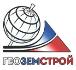 Общество с ограниченной ответственностью«ГЕОЗЕМСТРОЙ»ВНЕСЕНИЕ ИЗМЕНЕНИЙ В ГЕНЕРАЛЬНЫЙ ПЛАН МУНИЦИПАЛЬНОГО ОБРАЗОВАНИЯ «ЗЕЛЕНОГРАДСКИЙ ГОРОДСКОЙ ОКРУГ»Исходно-разрешительная документацияПЗТом IV2020 годОбщество с ограниченной ответственностью«ГЕОЗЕМСТРОЙ»Свидетельство СРО № 0035.04-2012-3666095794-П-078 от 17.12.2012Заказчик: Агентство по архитектуре, градостроению и перспективному развитию Калининградской областиМуниципальный контракт от 18.05.2020 № К/21-2020Инв. №Экз. ВНЕСЕНИЕ ИЗМЕНЕНИЙ В ГЕНЕРАЛЬНЫЙ ПЛАН МУНИЦИПАЛЬНОГО ОБРАЗОВАНИЯ «ЗЕЛЕНОГРАДСКИЙ ГОРОДСКОЙ ОКРУГ»Исходно-разрешительная документацияПЗТом IVДиректор ООО «ГЕОЗЕМСТРОЙ»						В. А. ПрилепинНачальник отдела градостроительстваи архитектуры									Н. В. ПоздоровкинаАрхитектор проекта							           О. А. Пономарева2020 годСостав авторского коллективаОГЛАВЛЕНИЕПриложение 1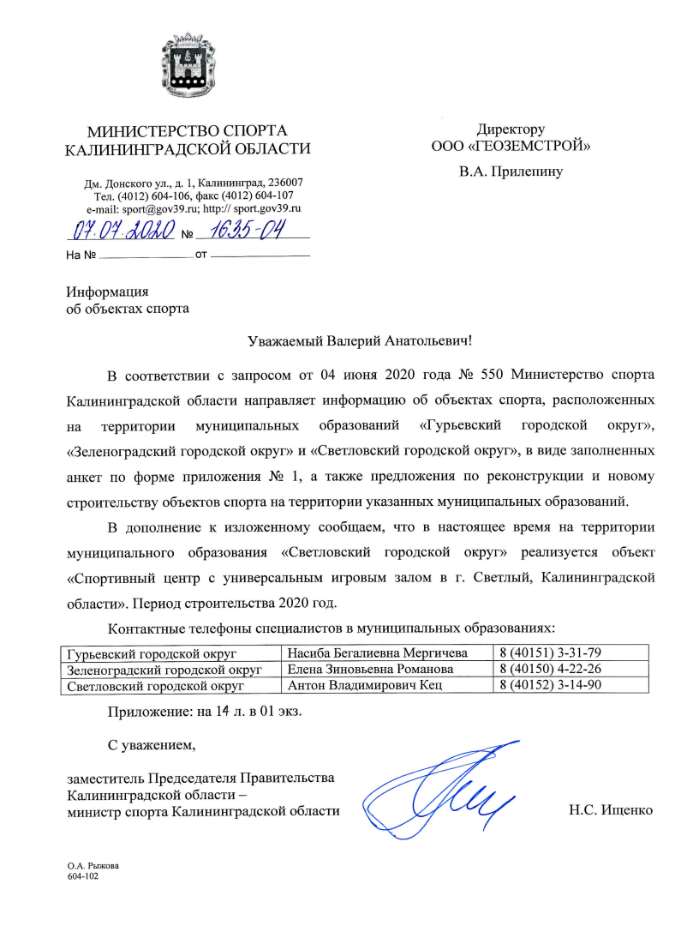 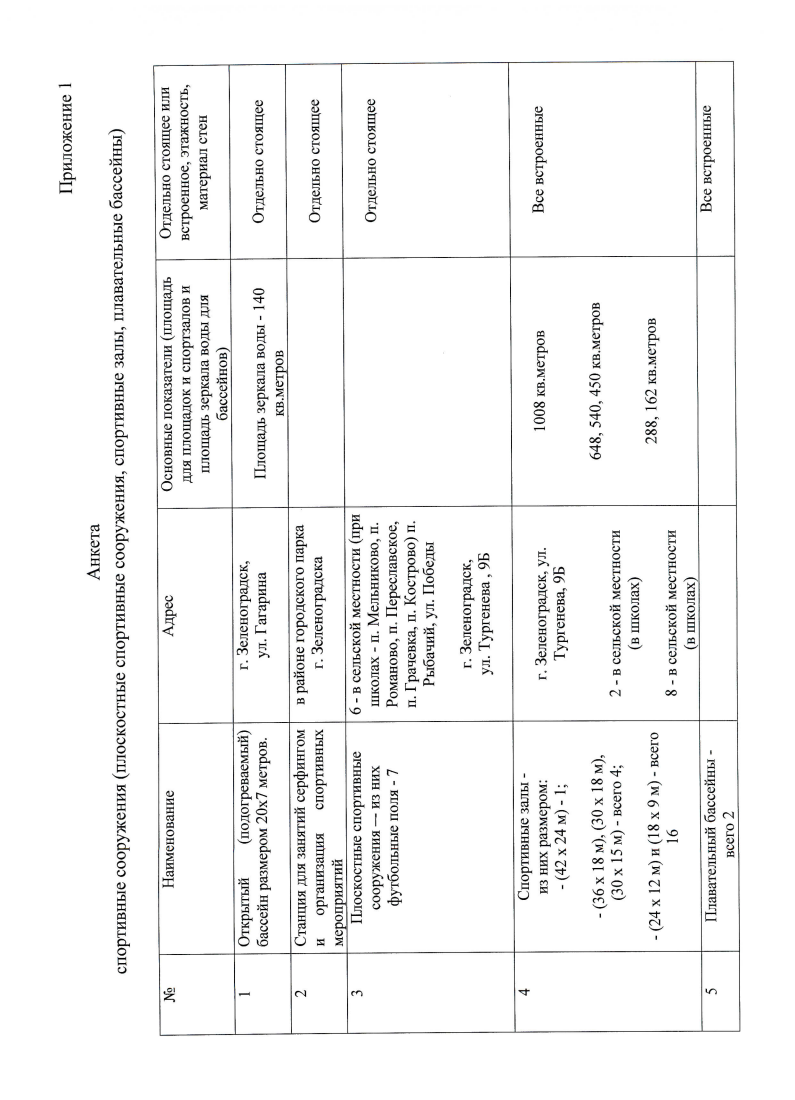 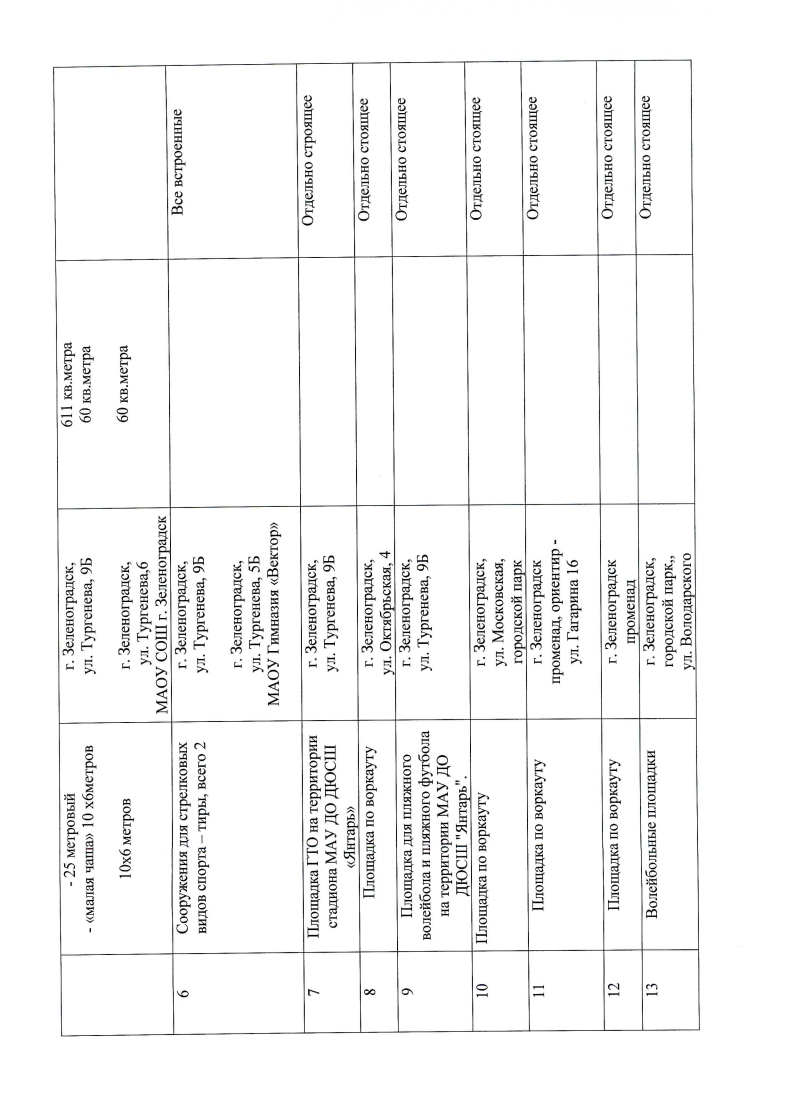 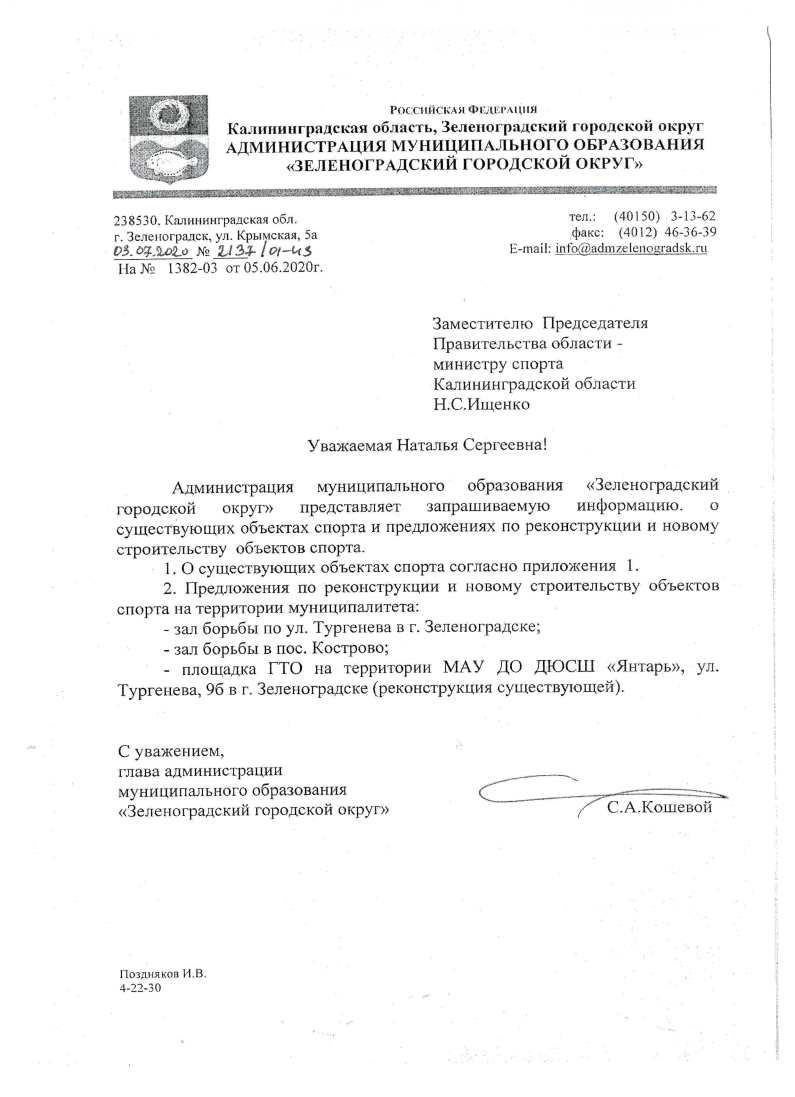 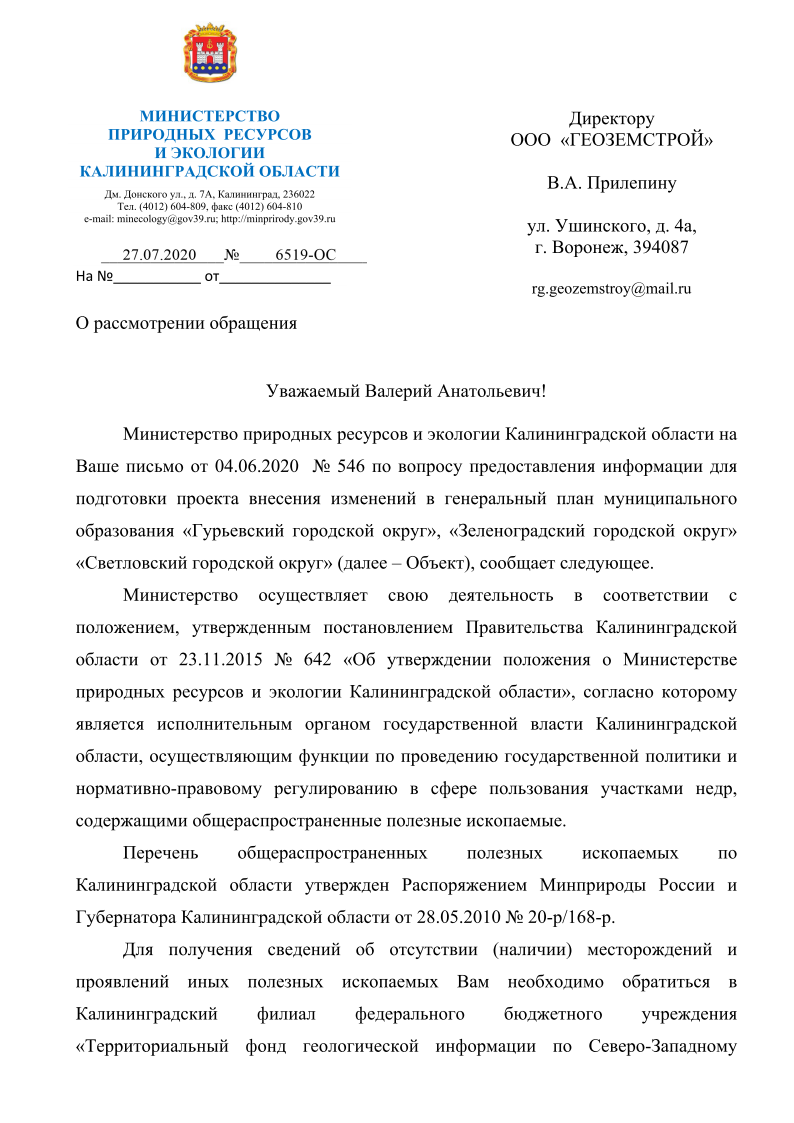 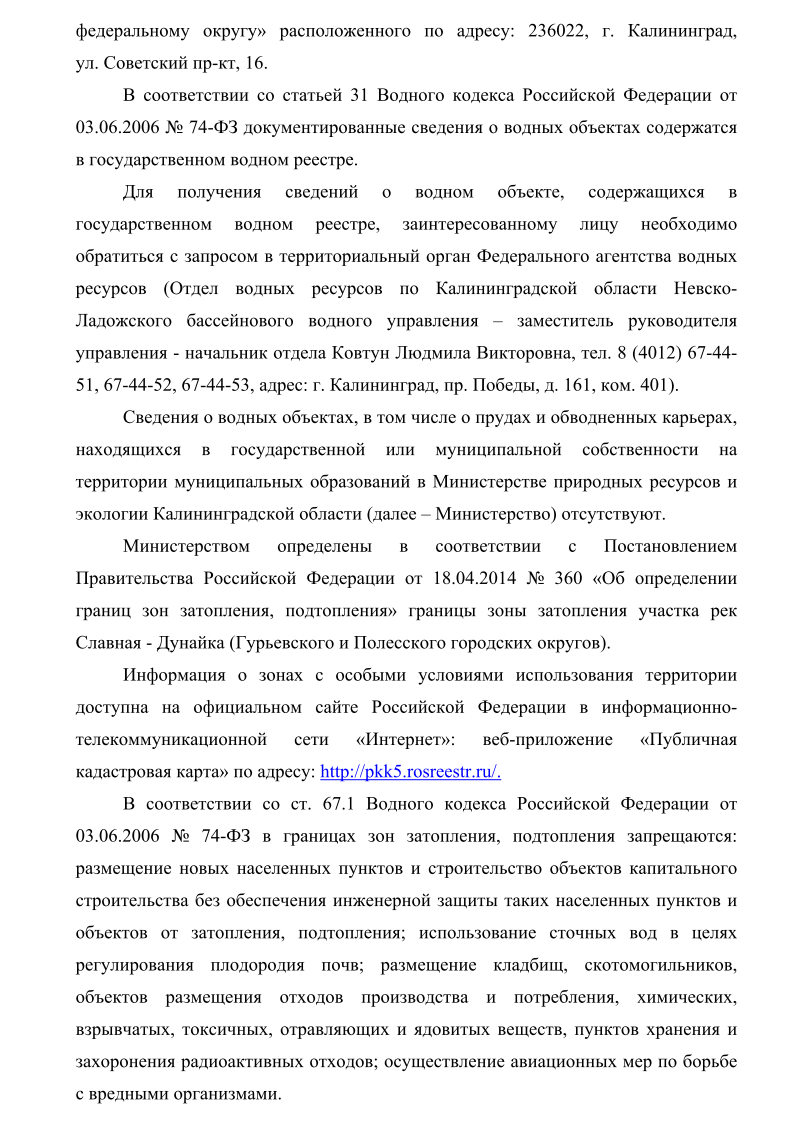 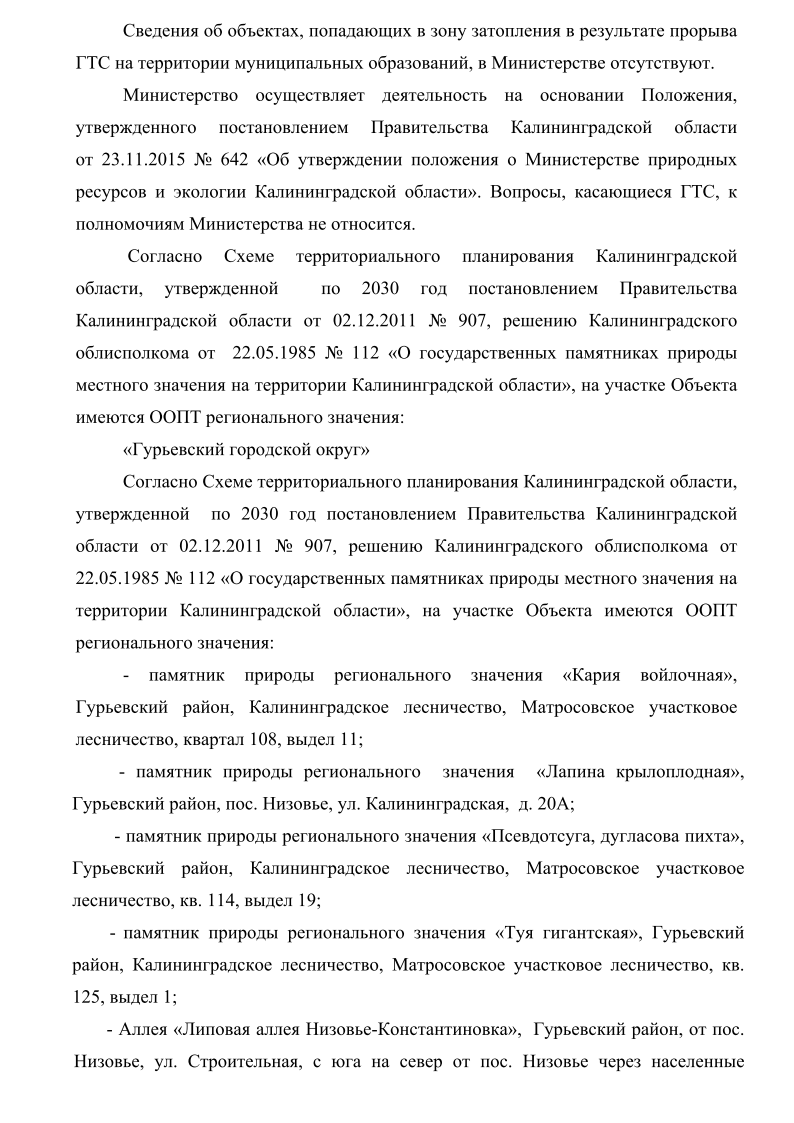 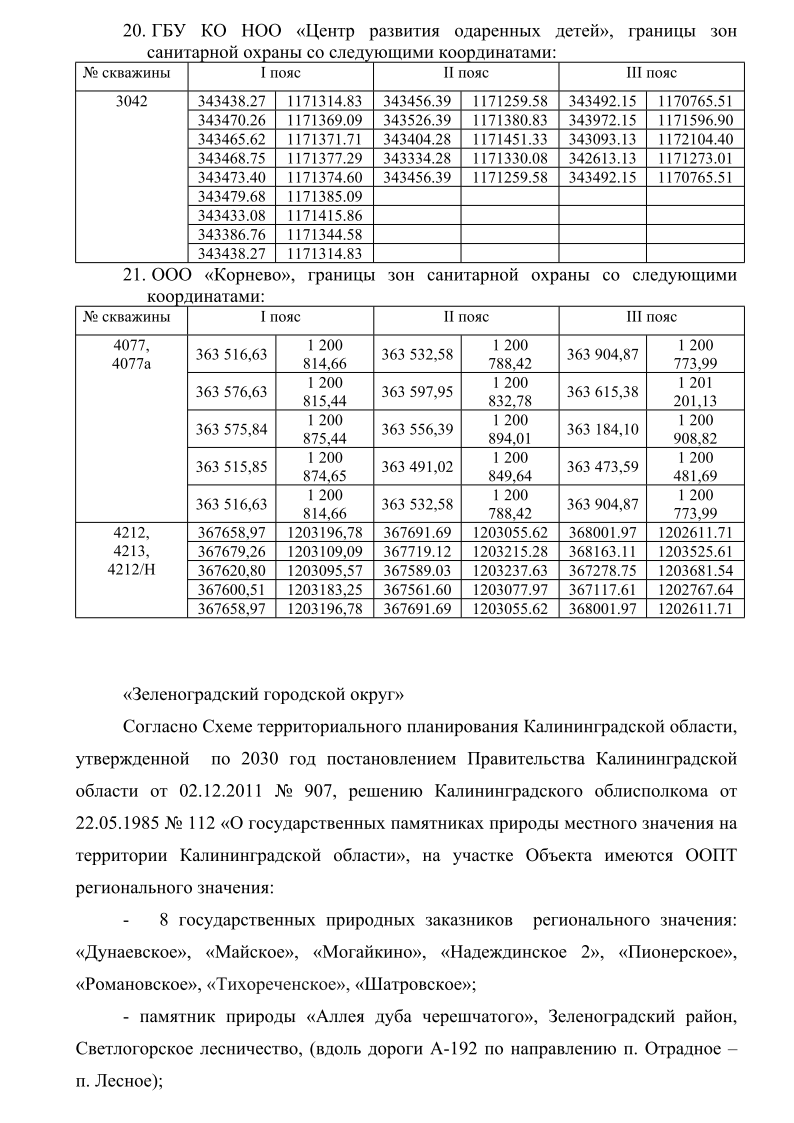 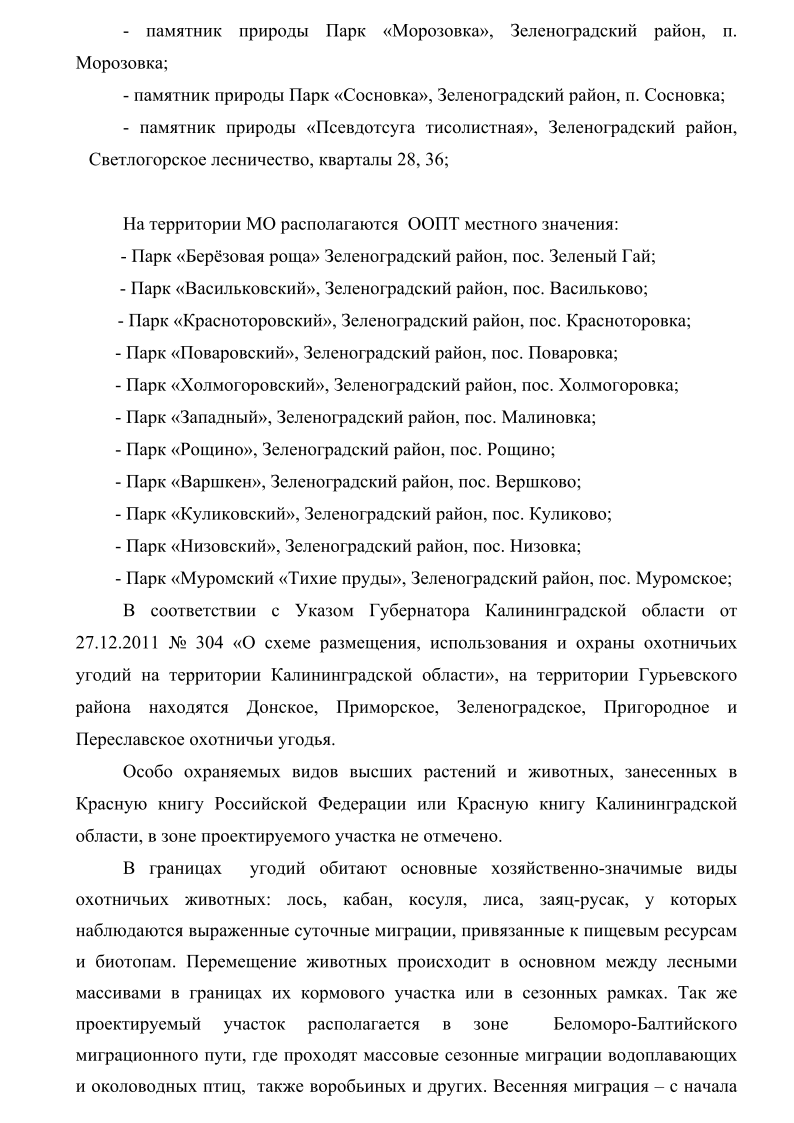 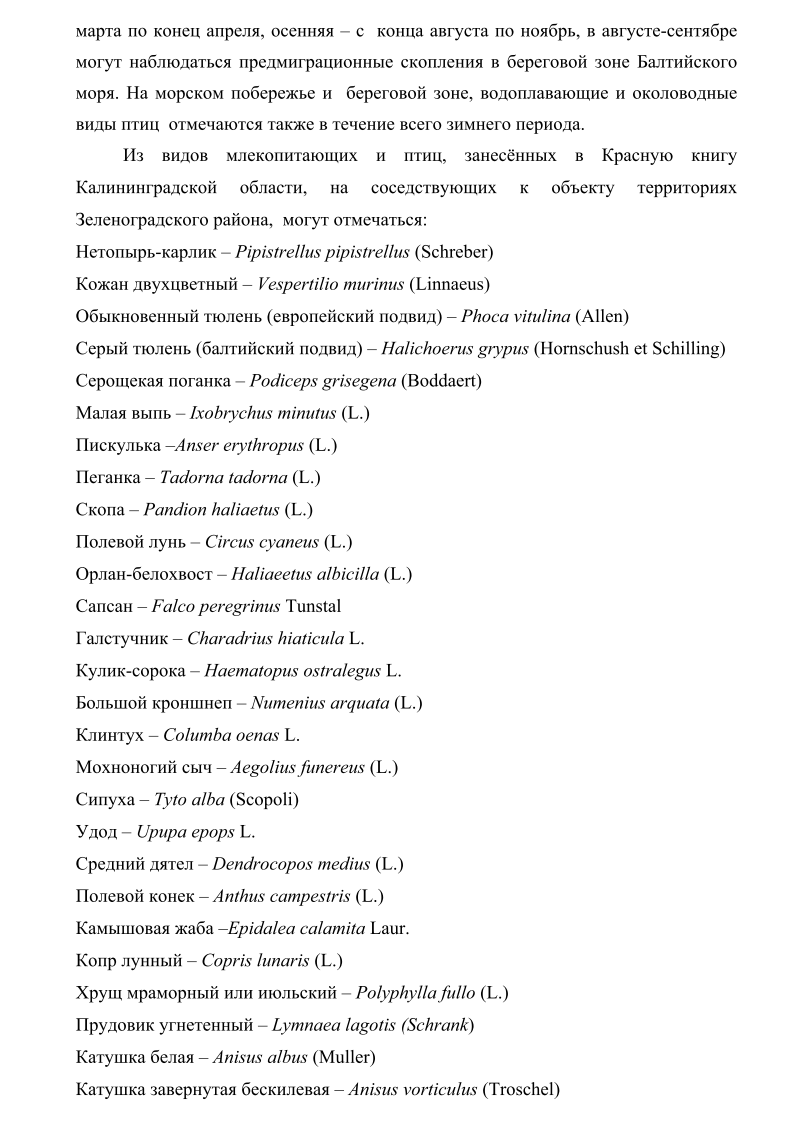 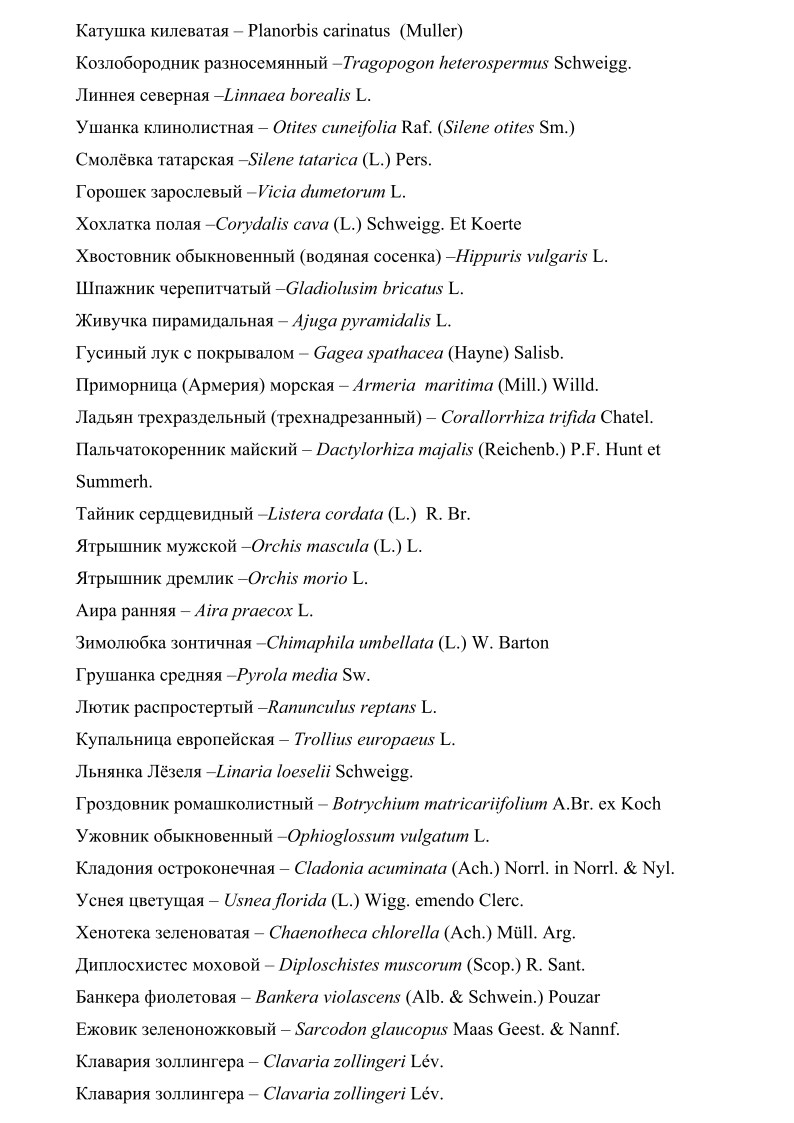 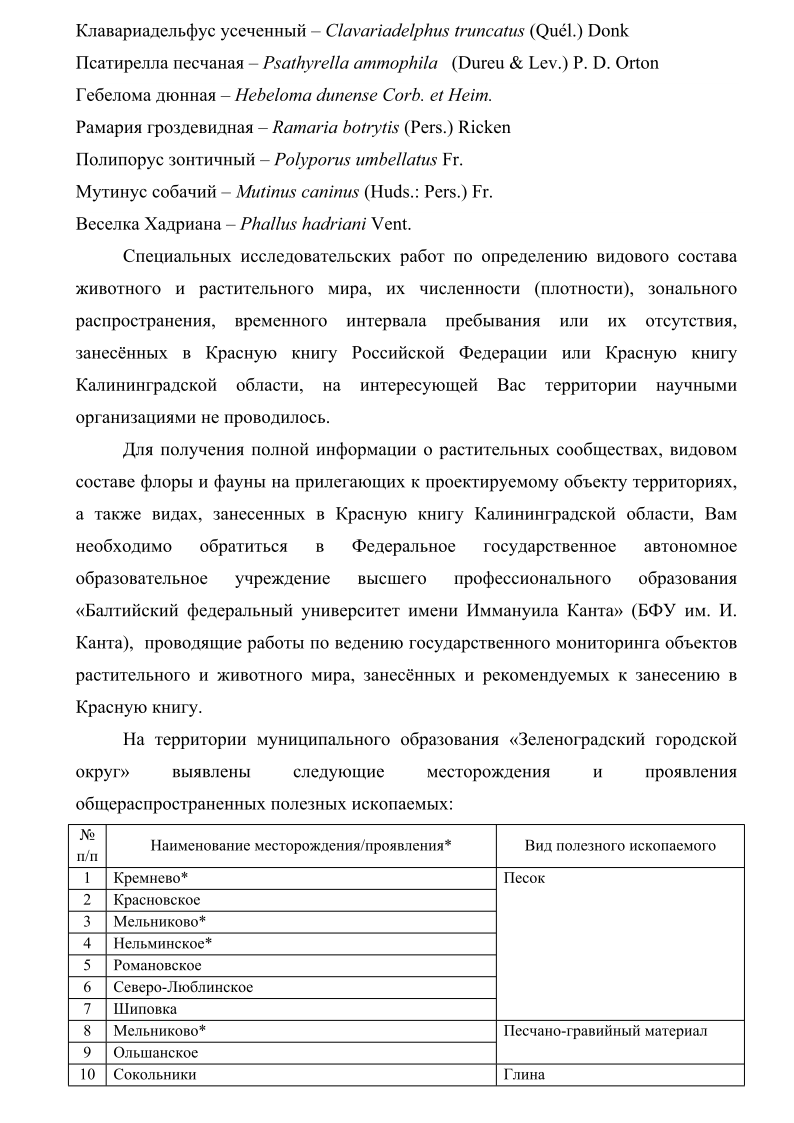 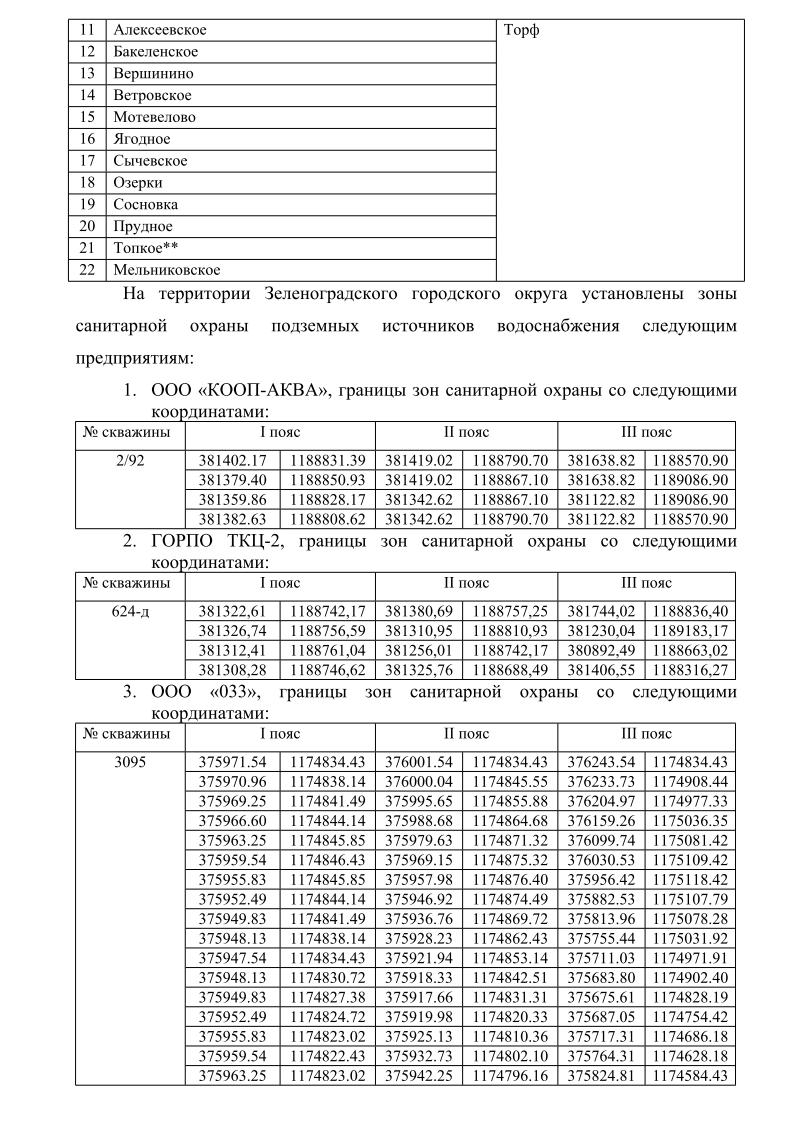 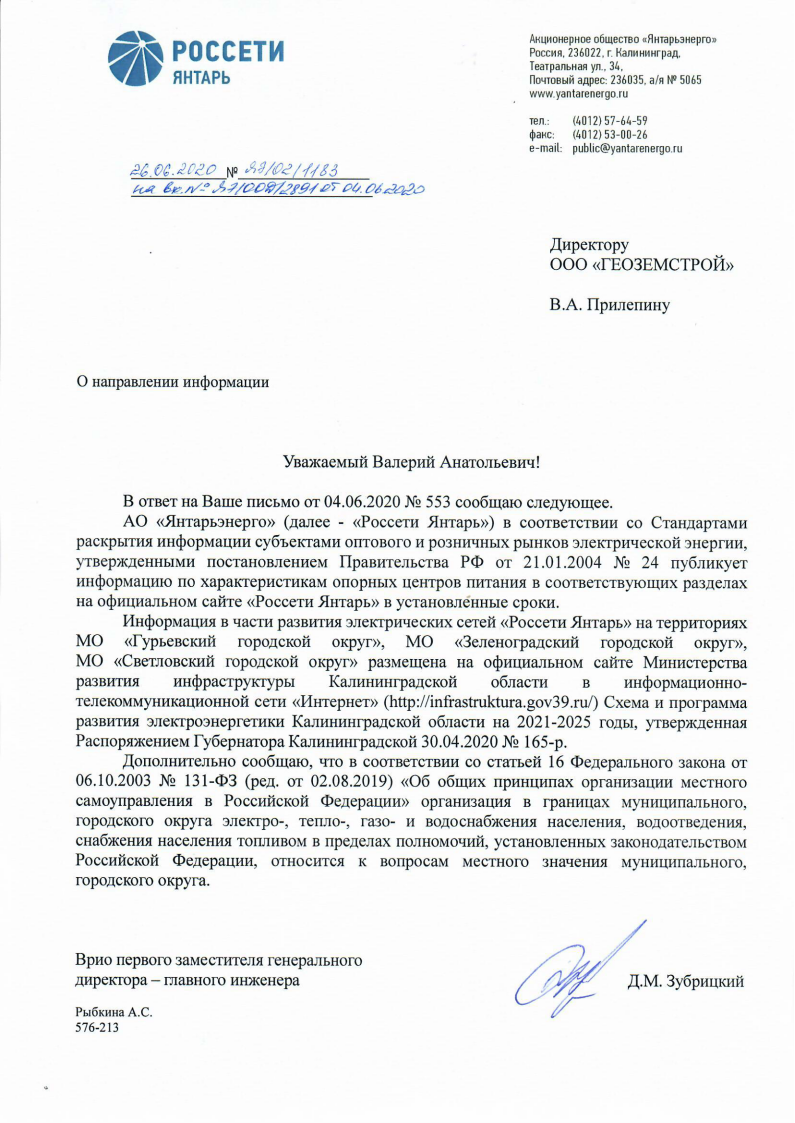 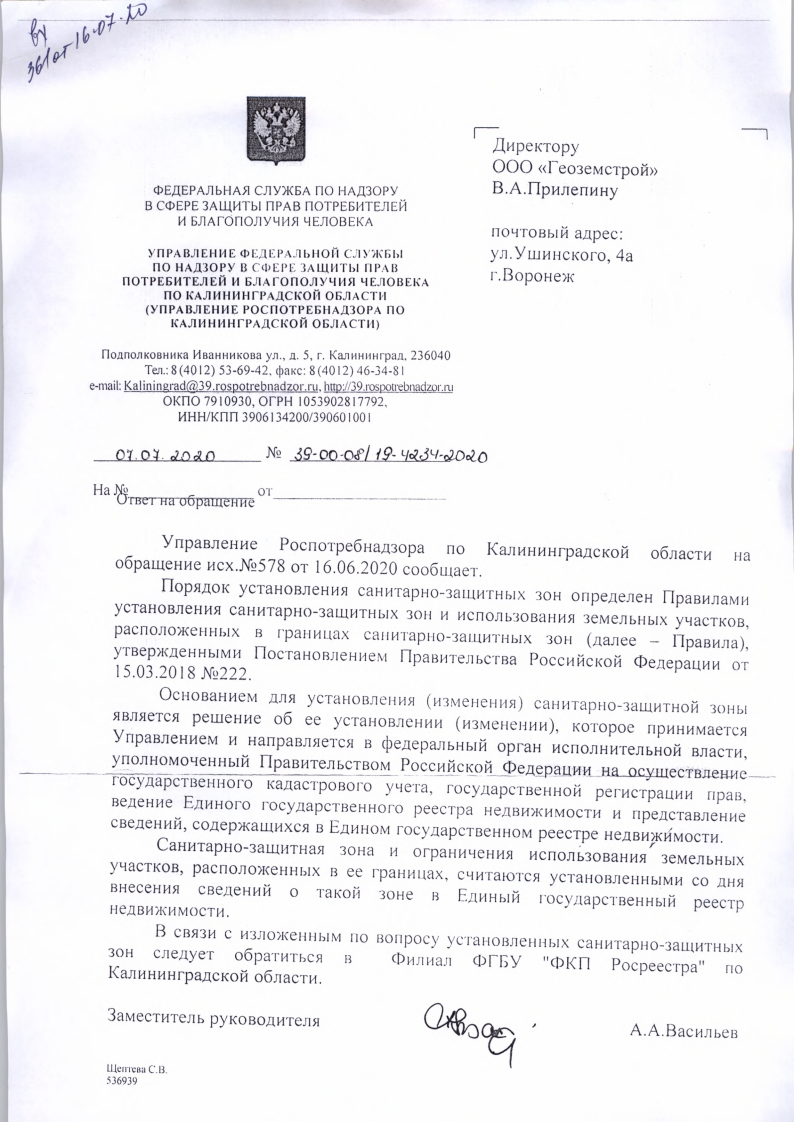 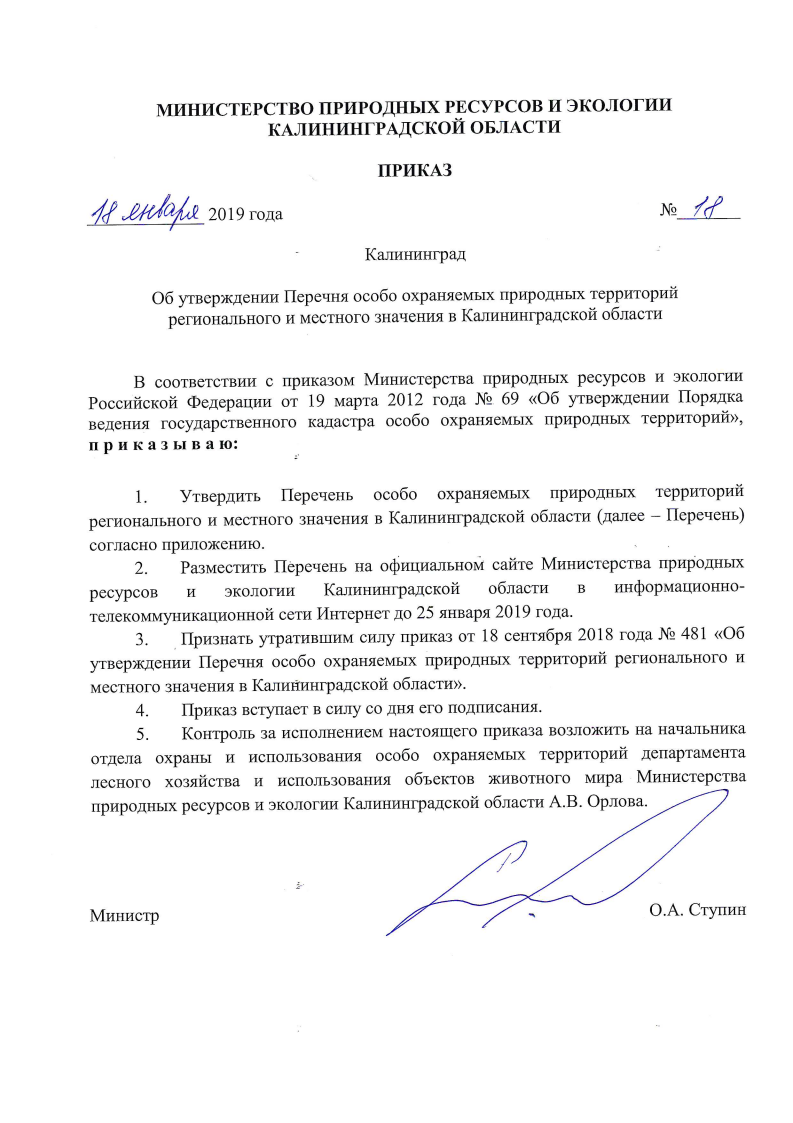 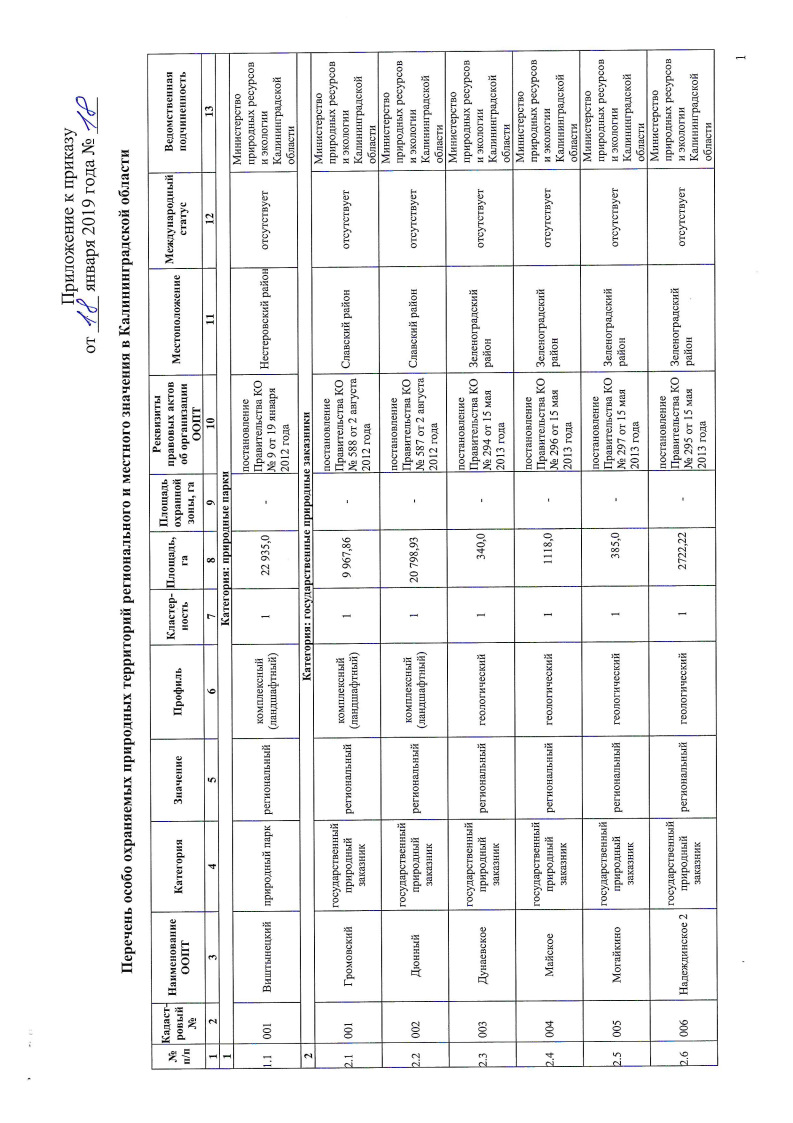 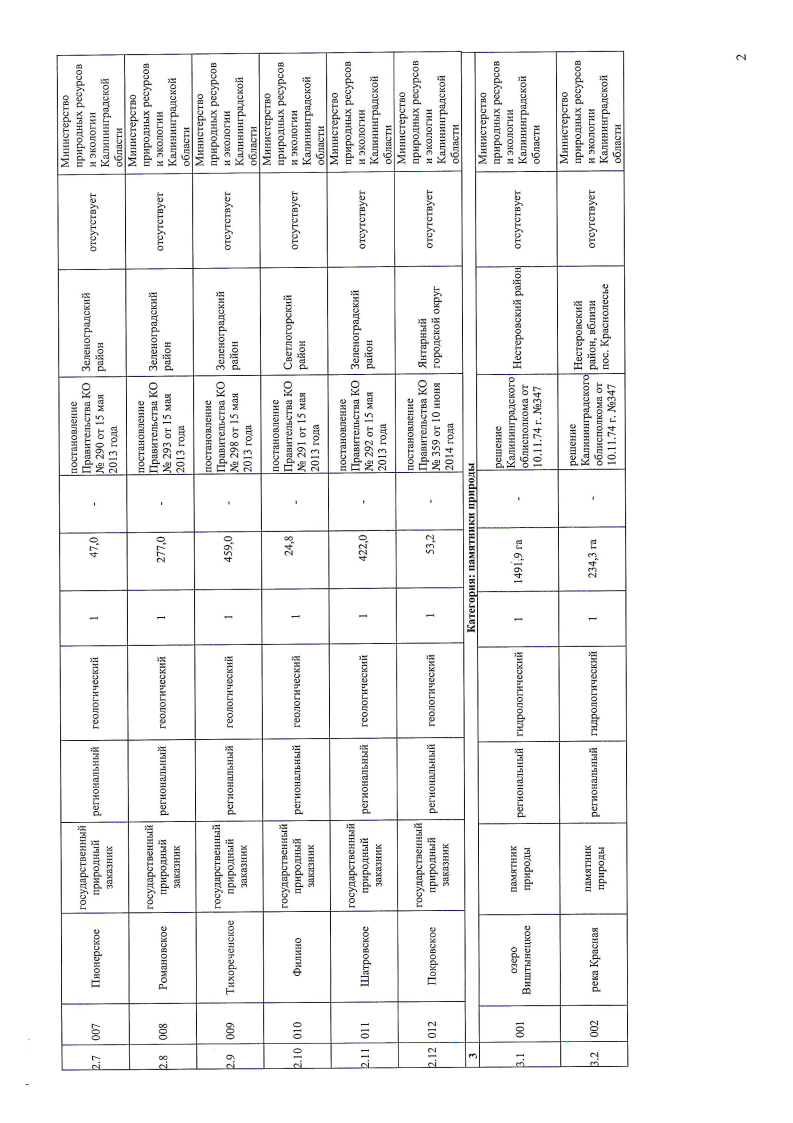 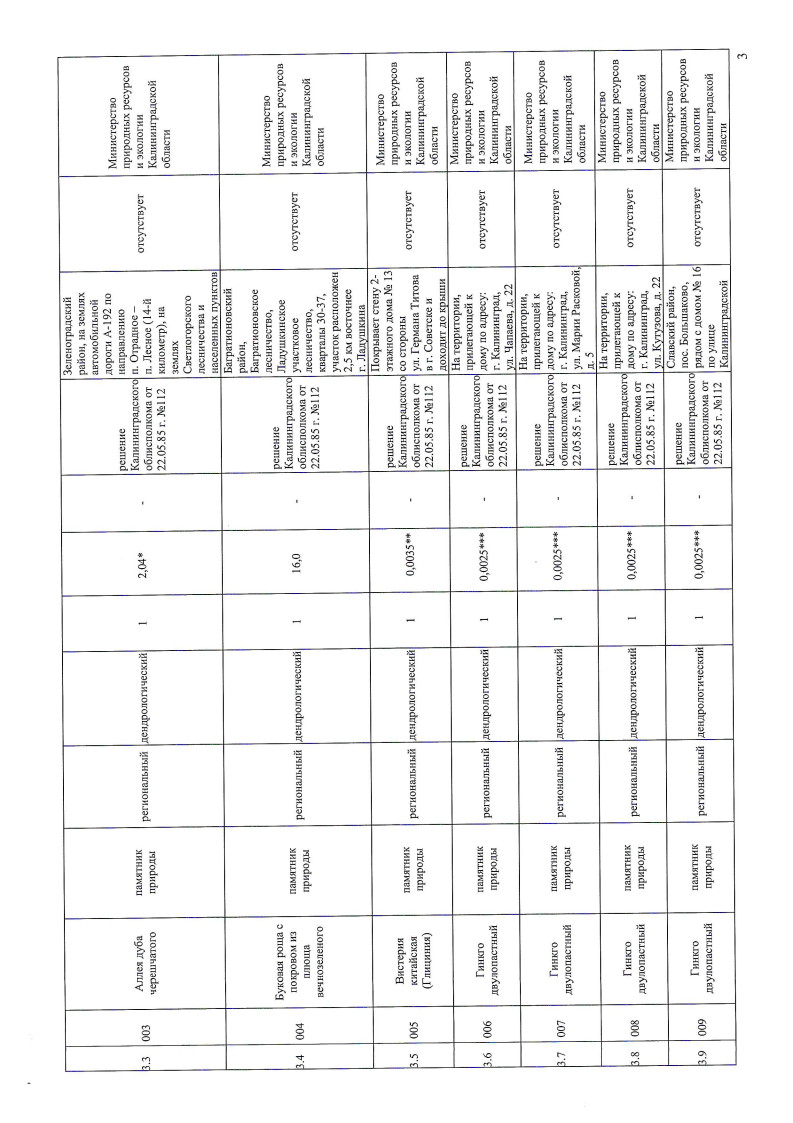 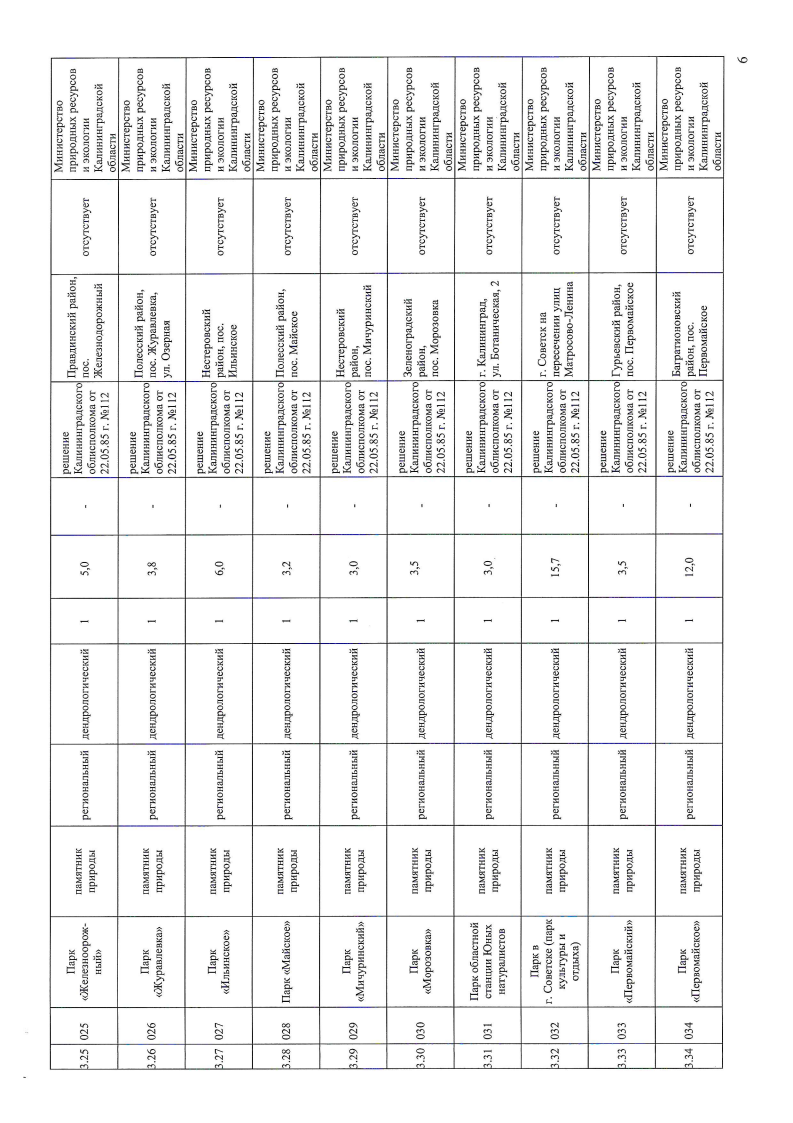 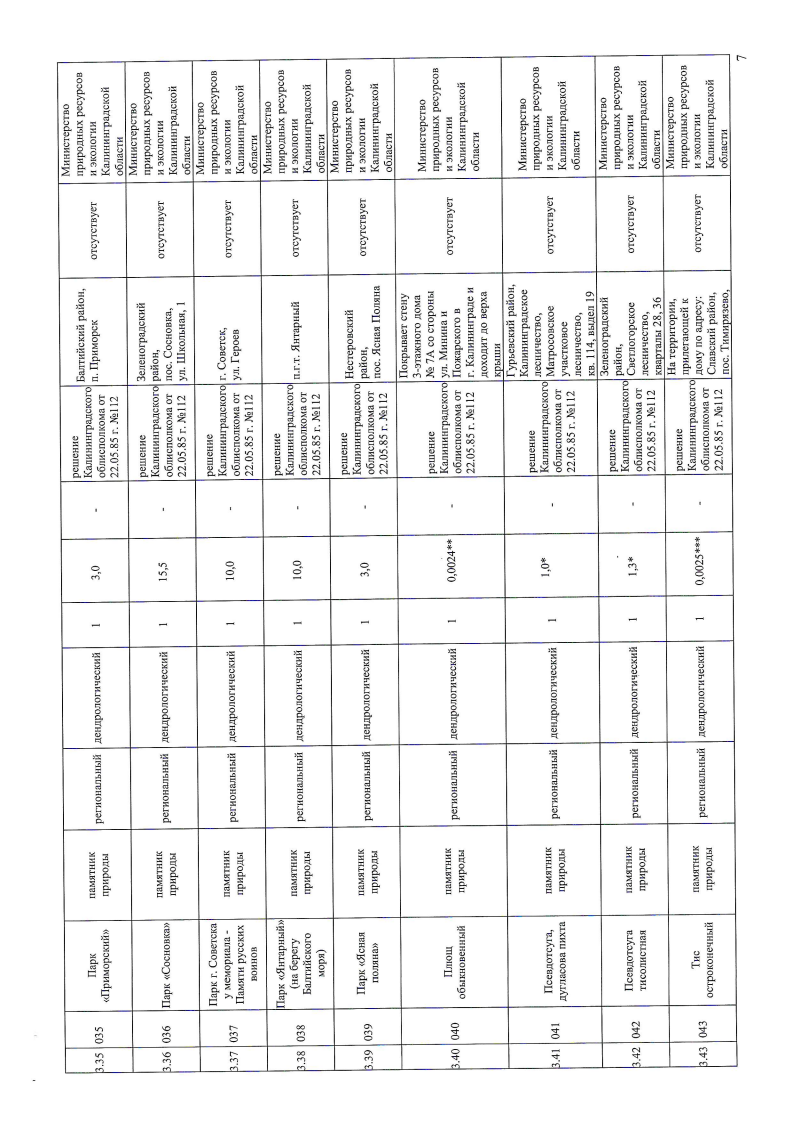 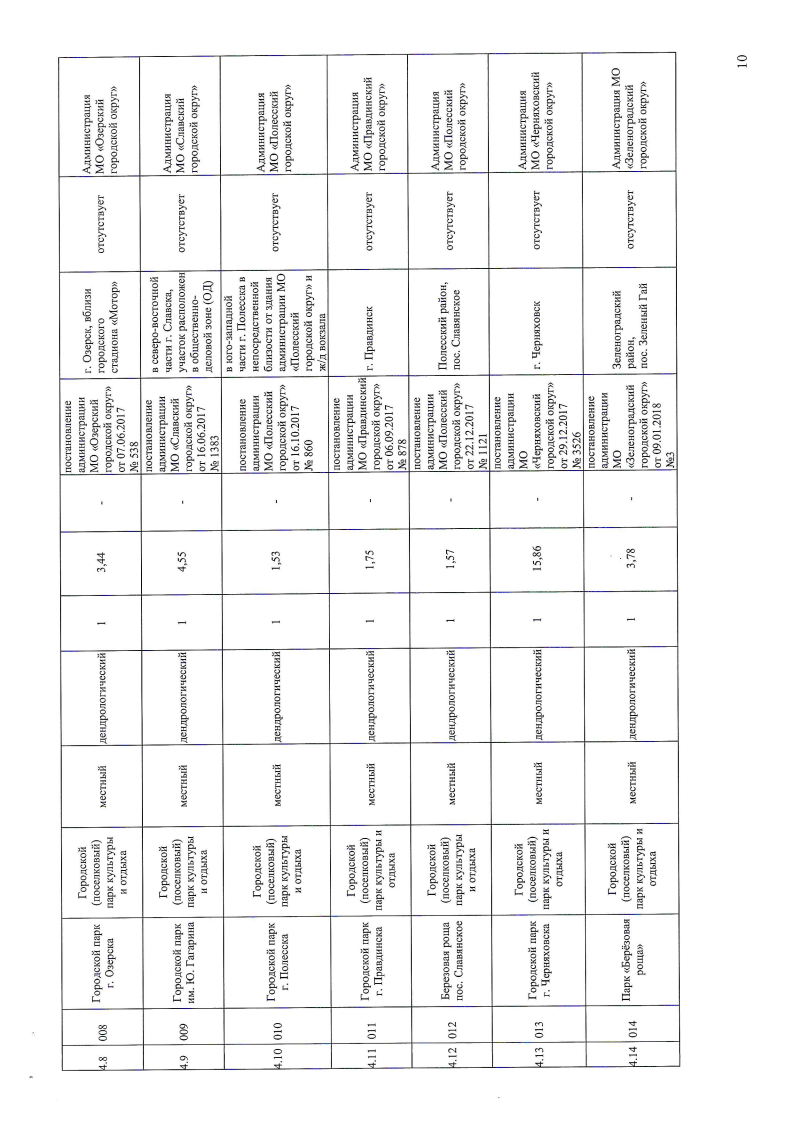 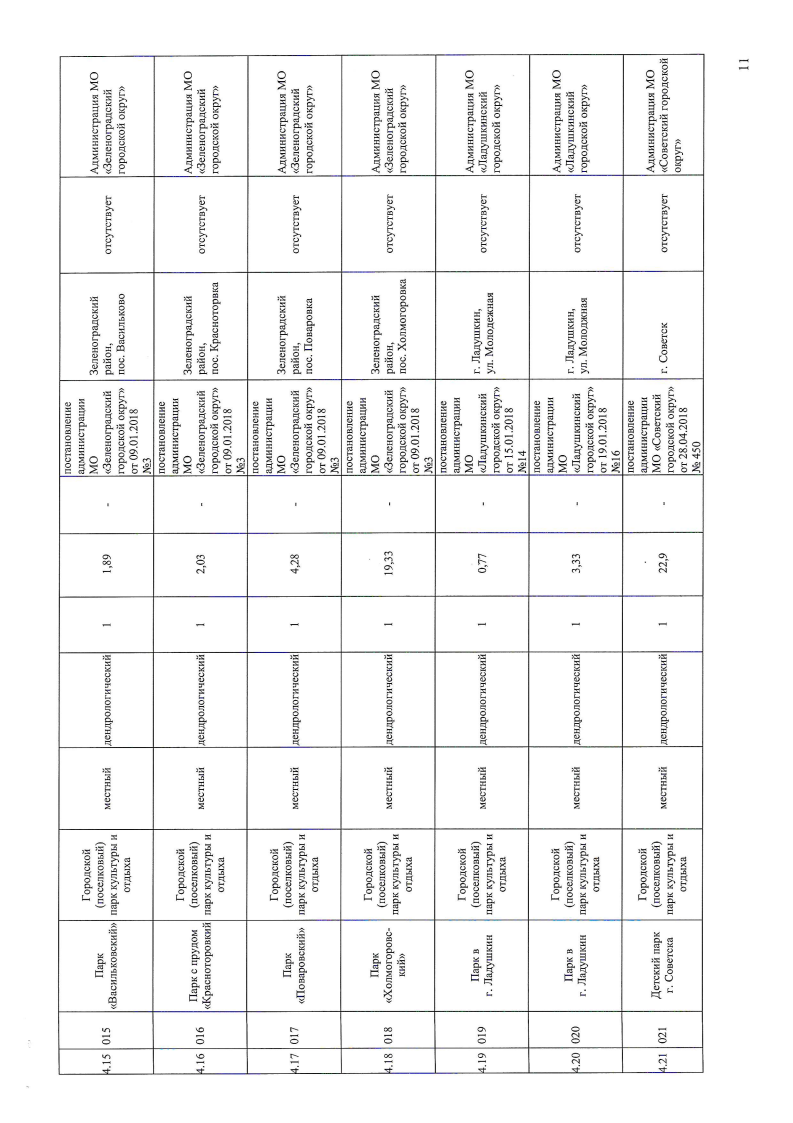 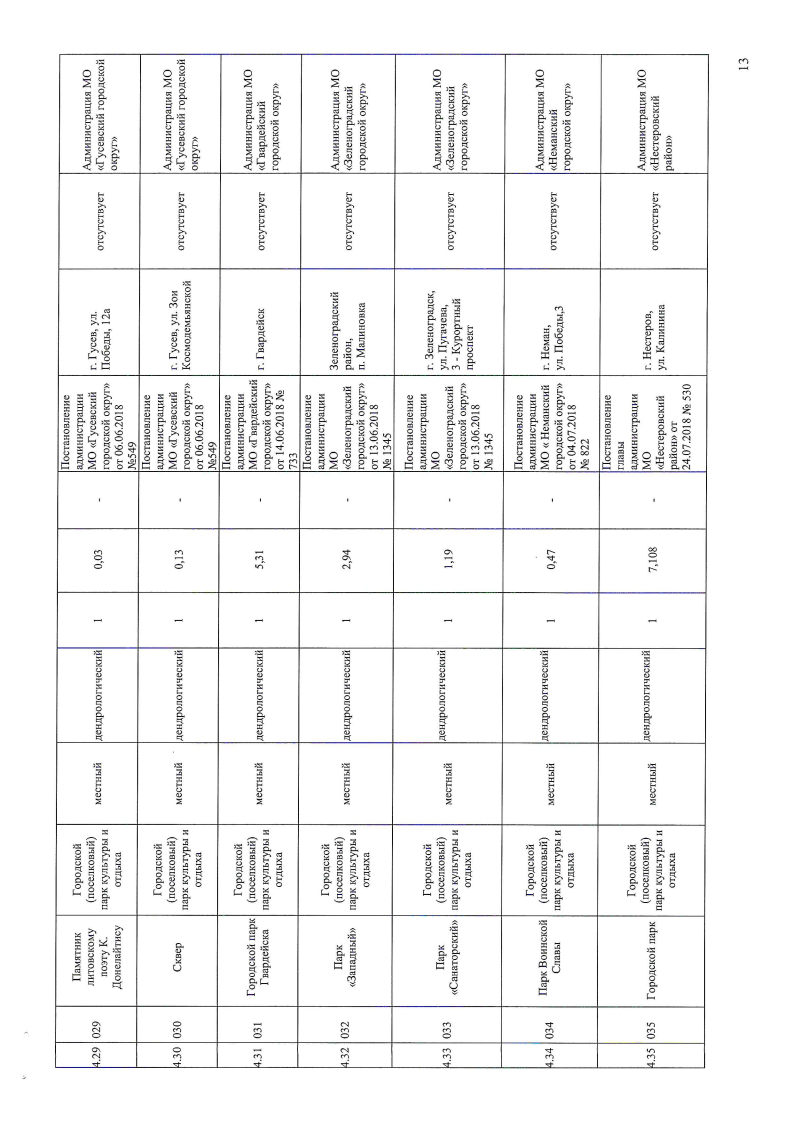 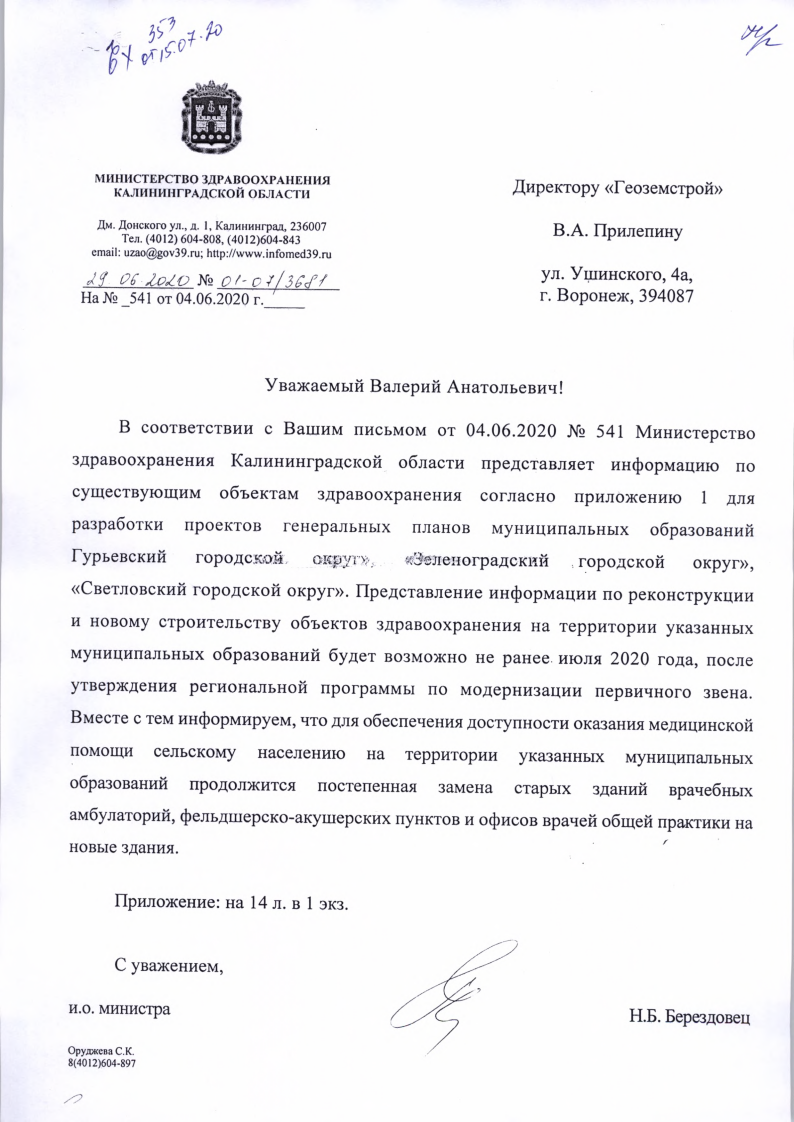 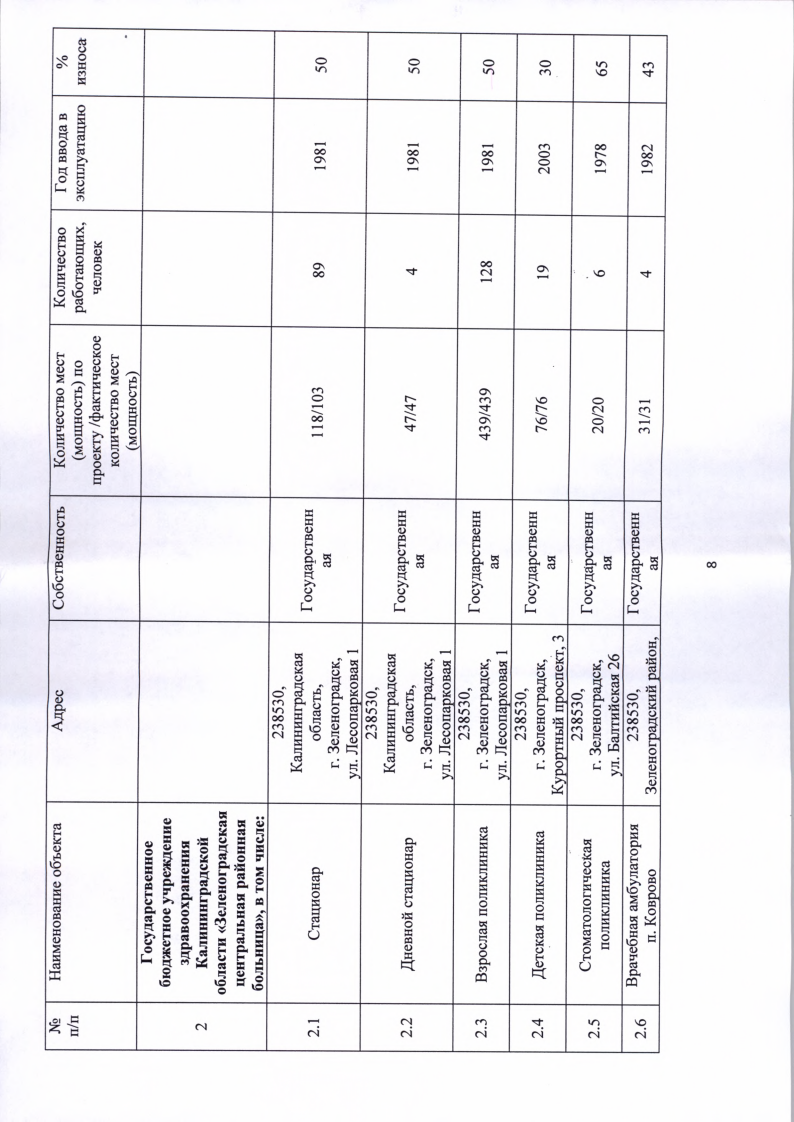 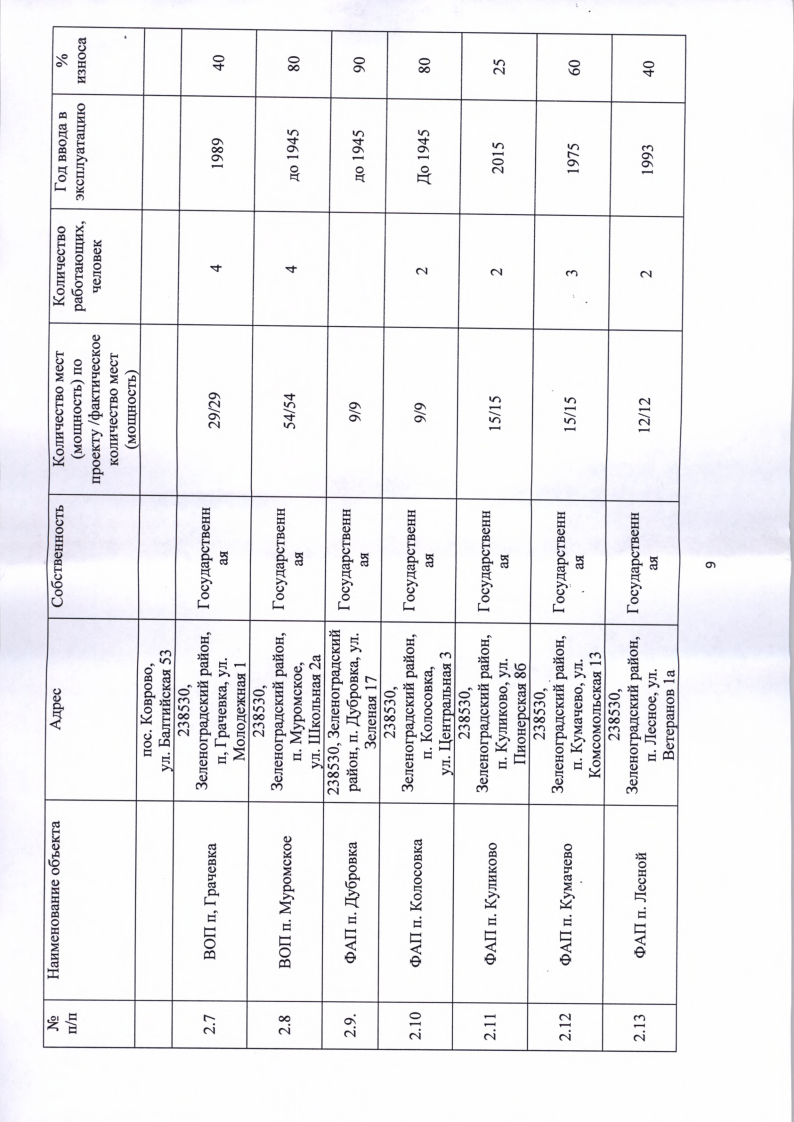 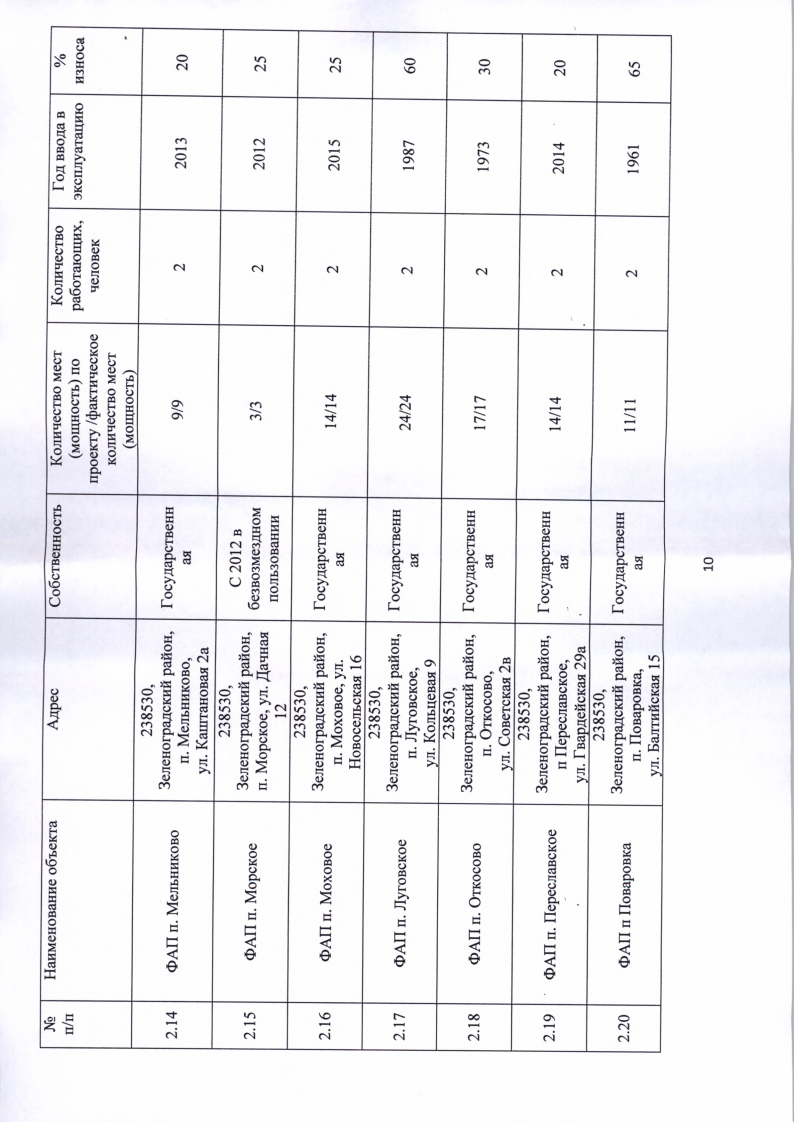 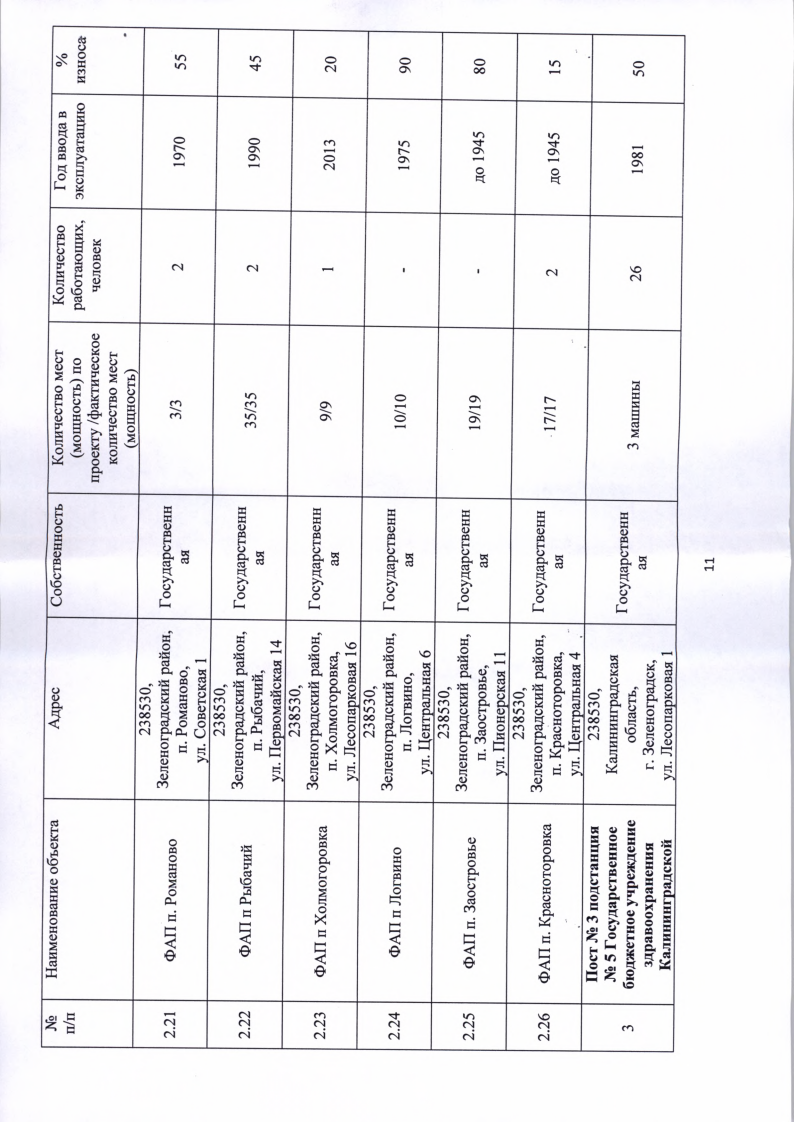 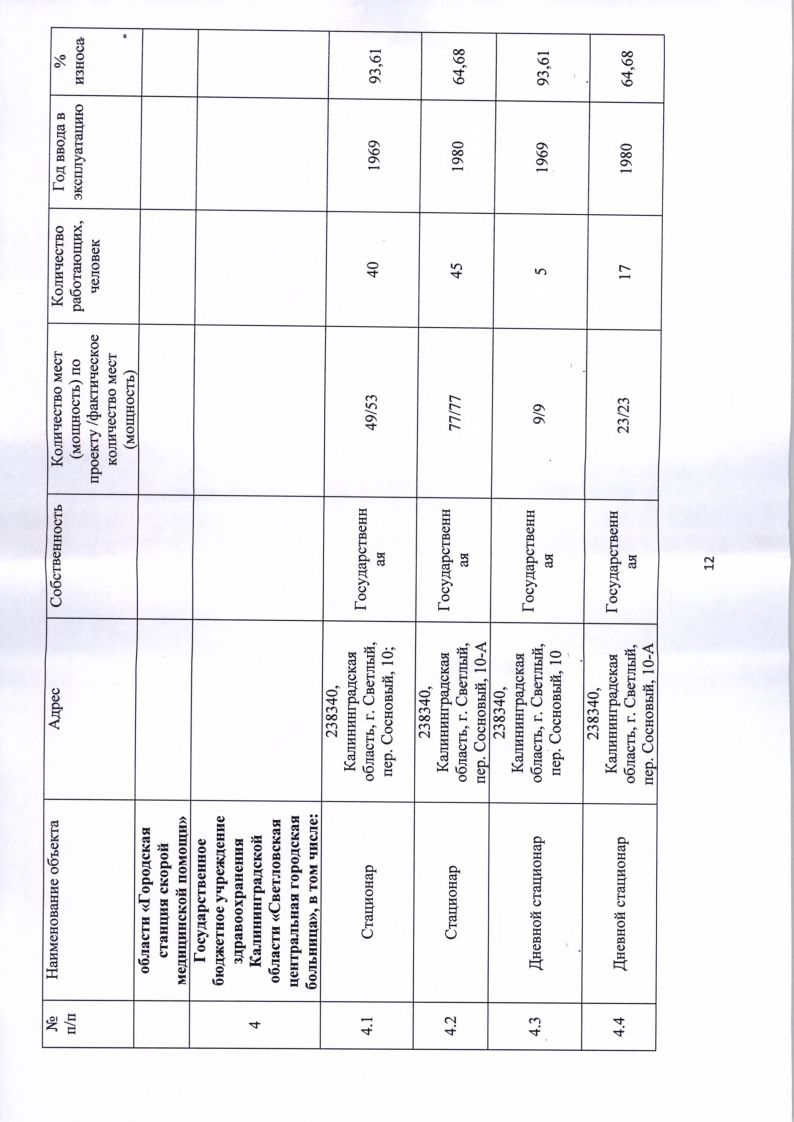 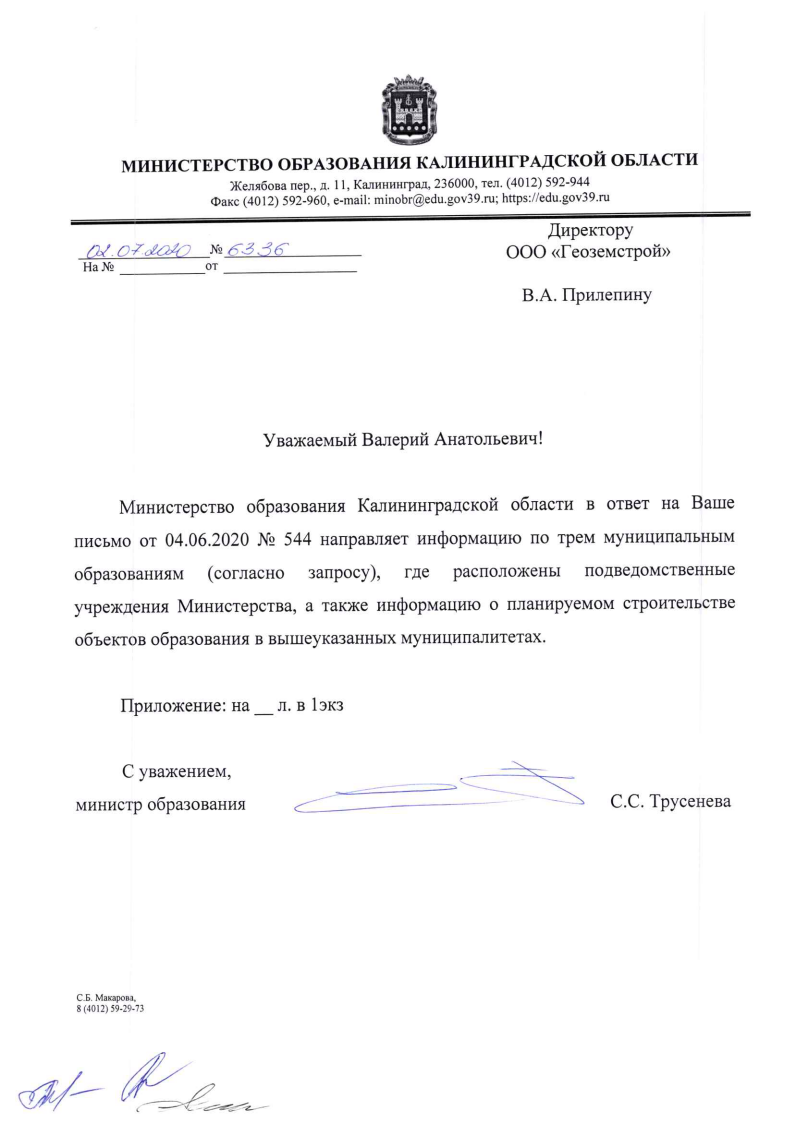 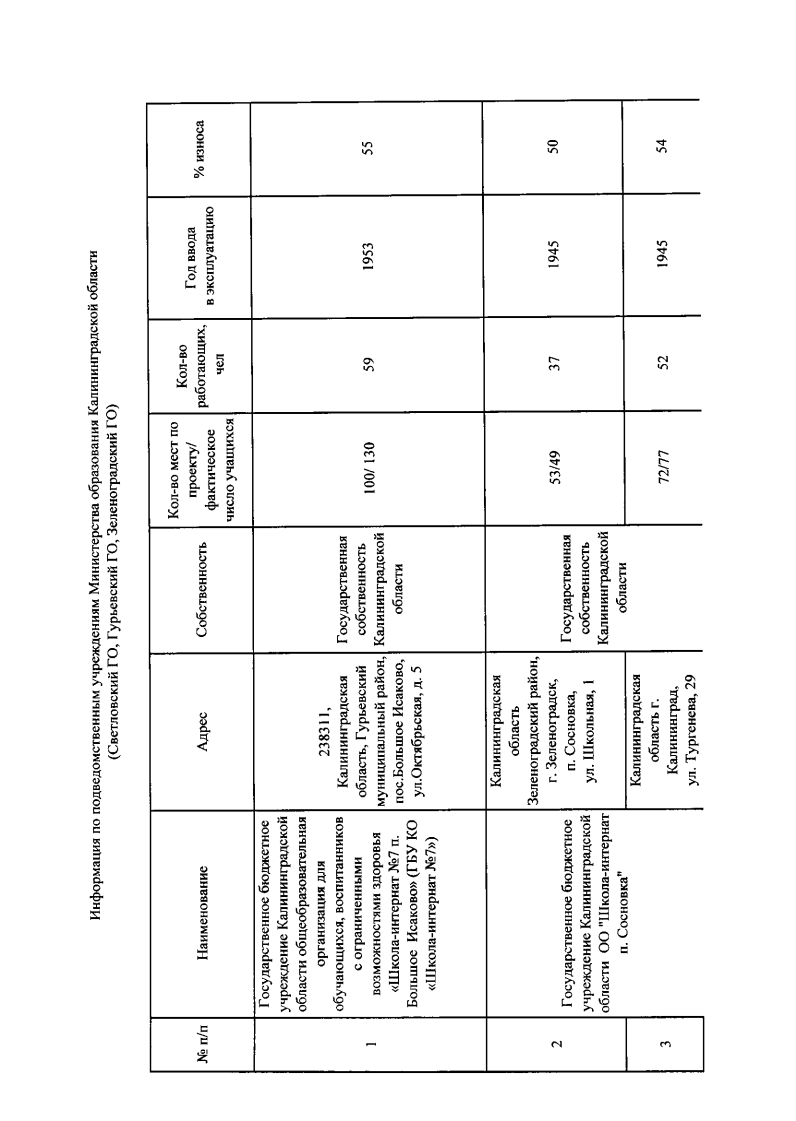 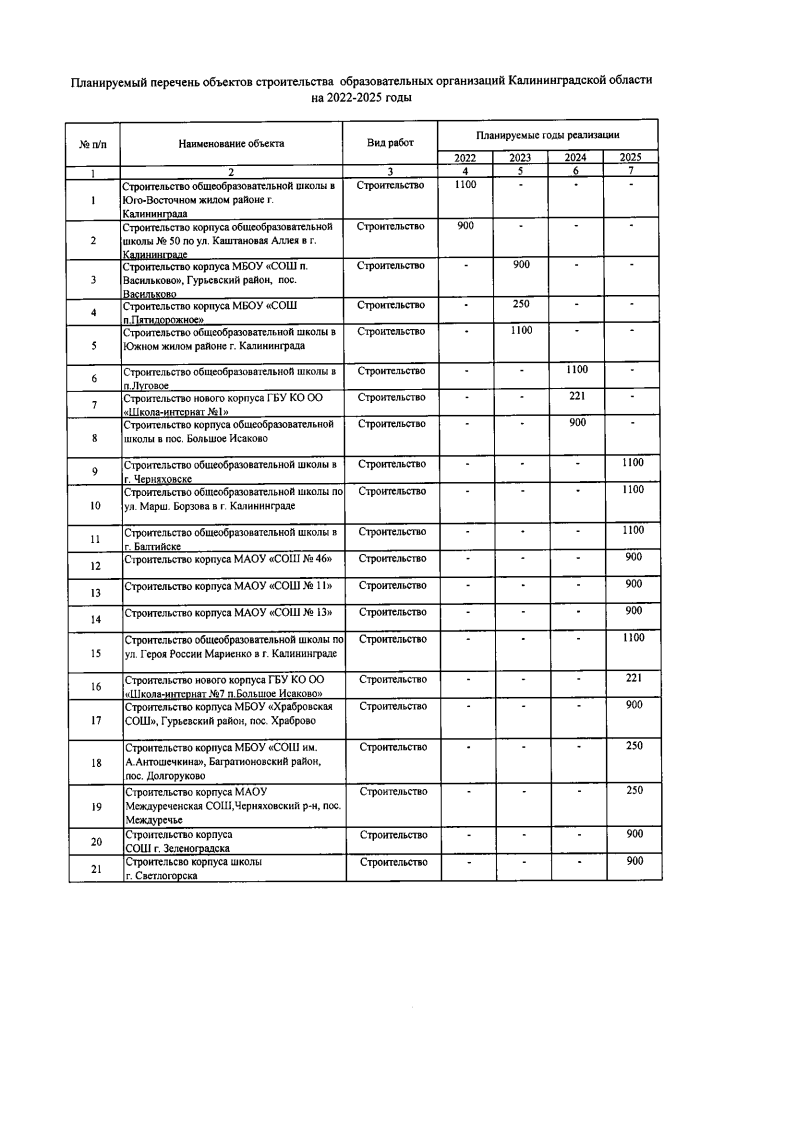 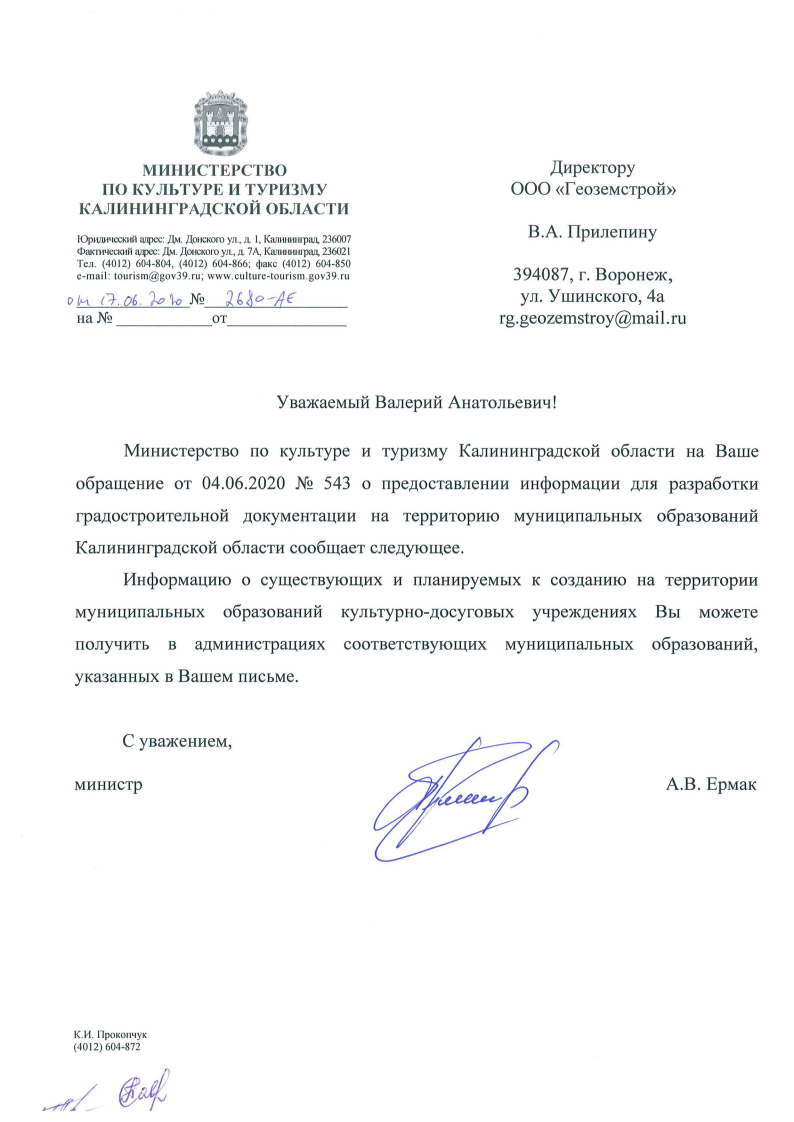 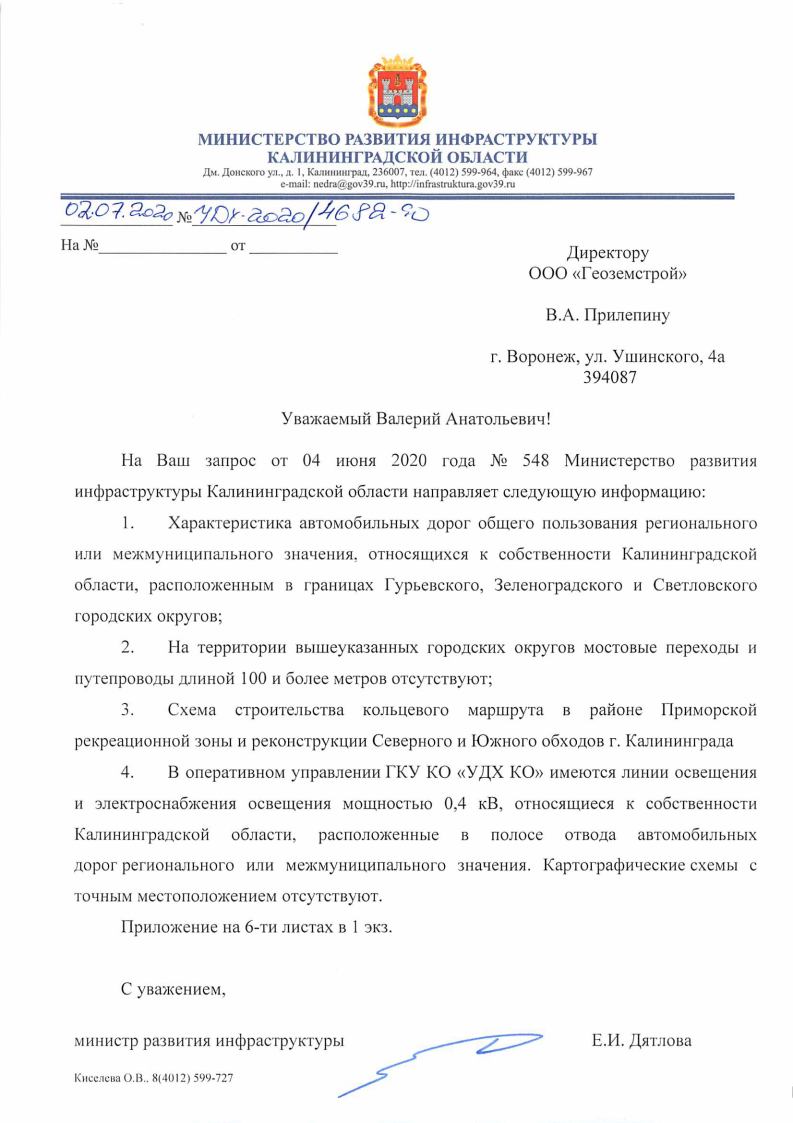 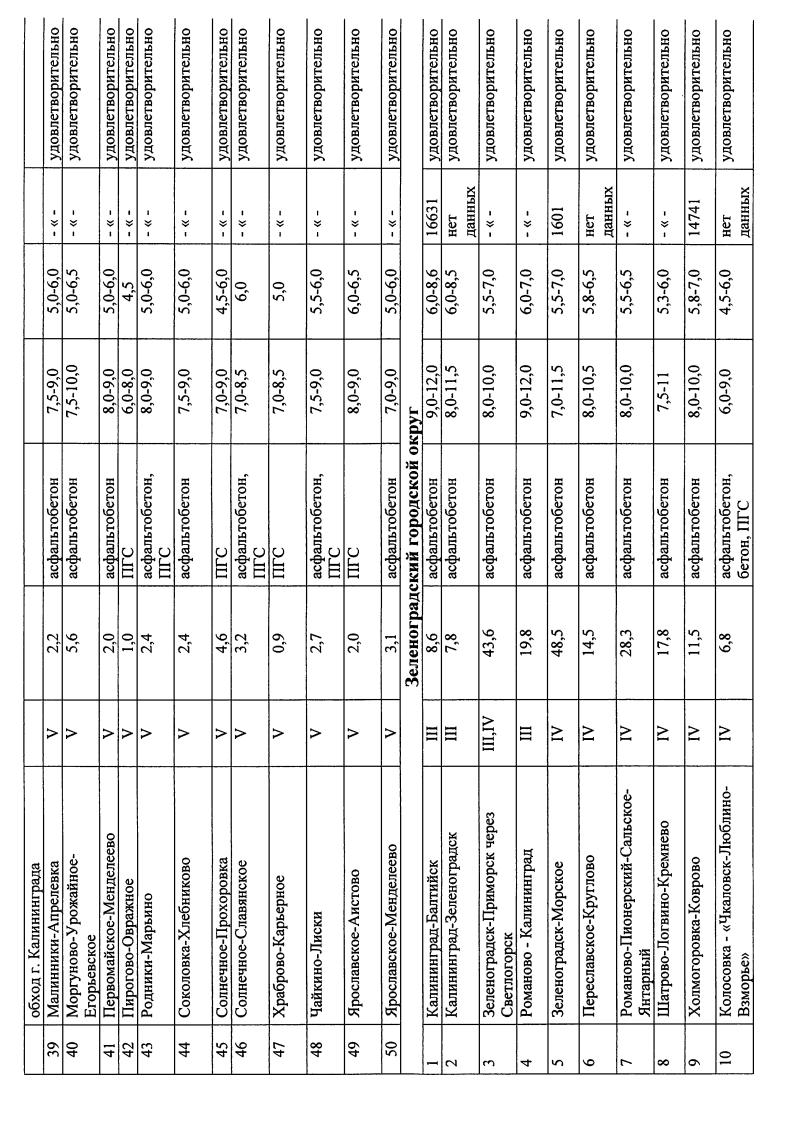 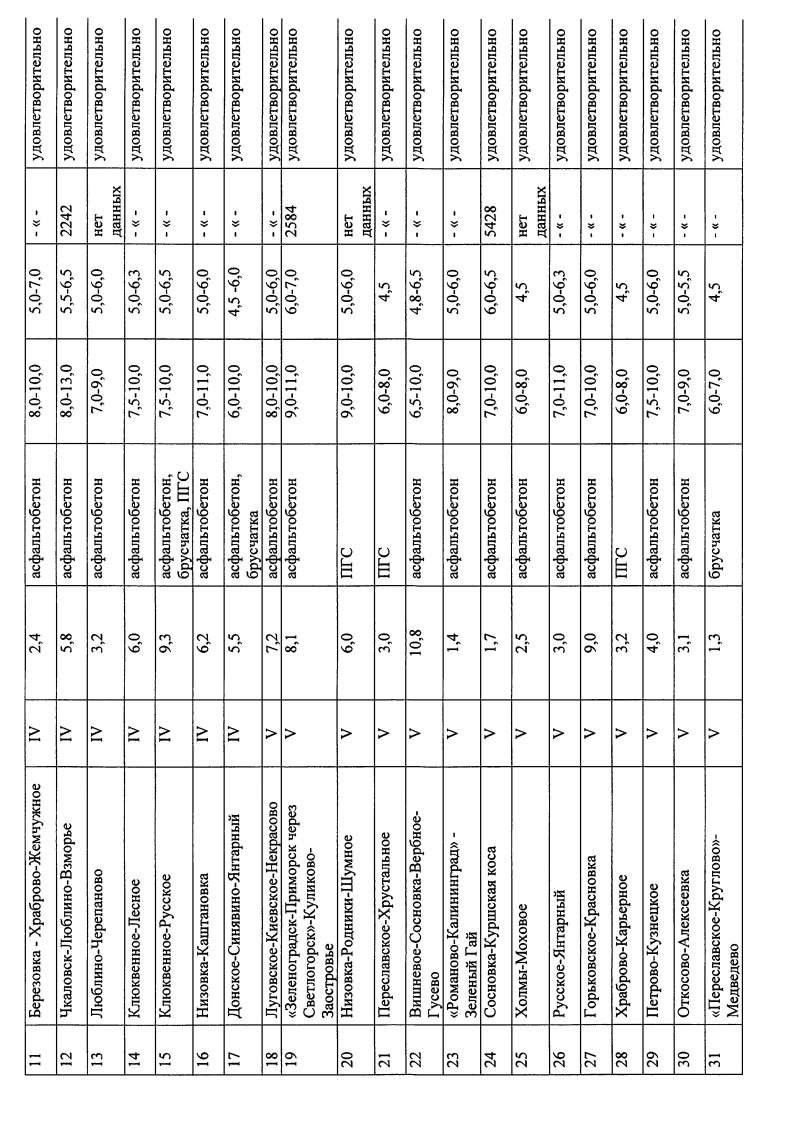 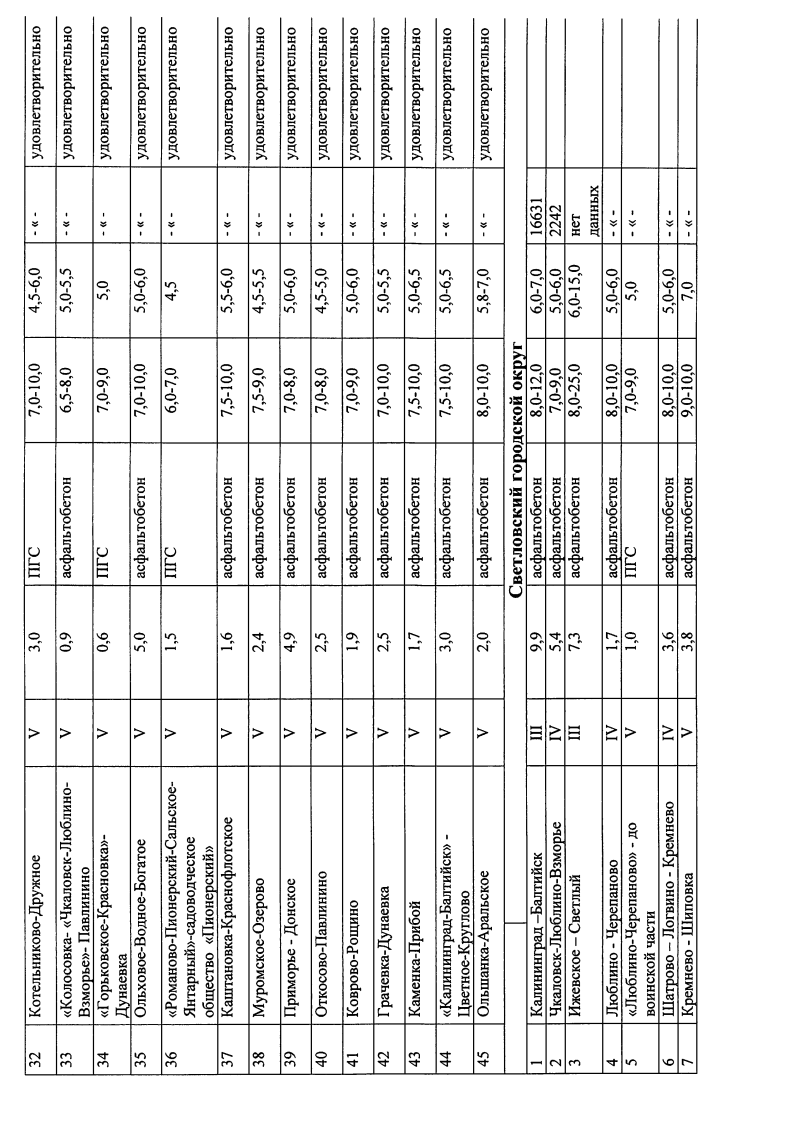 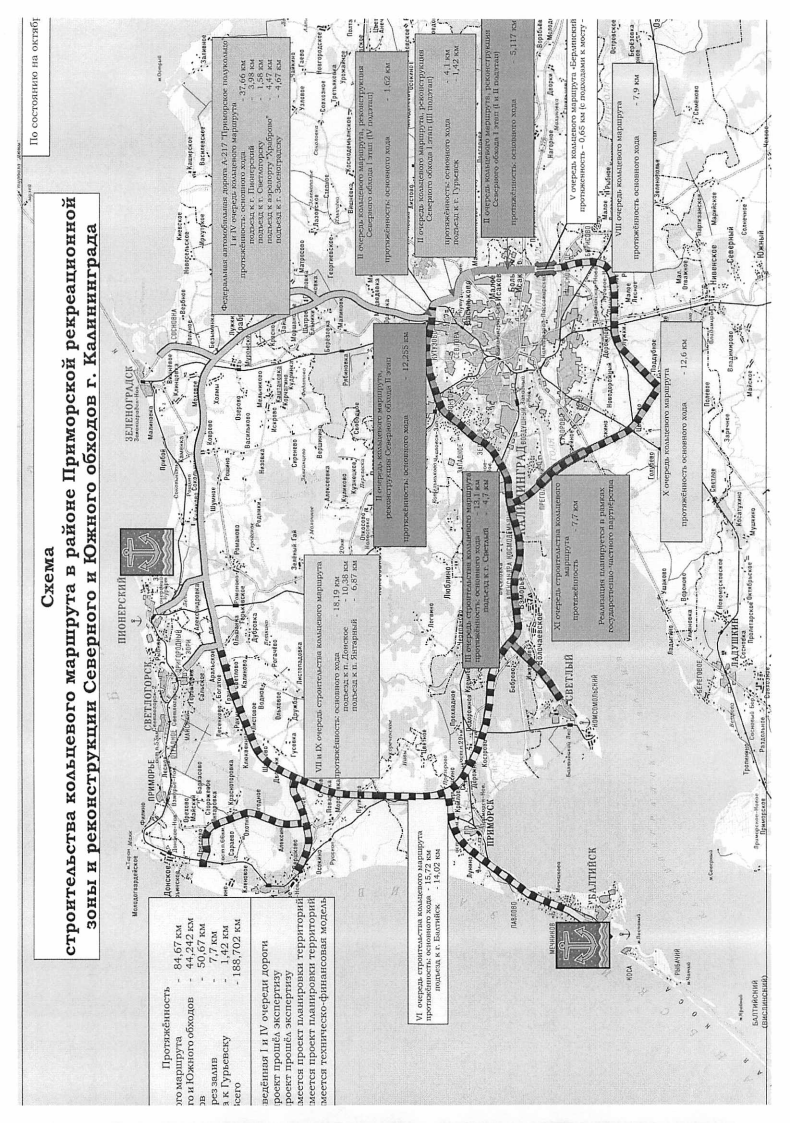 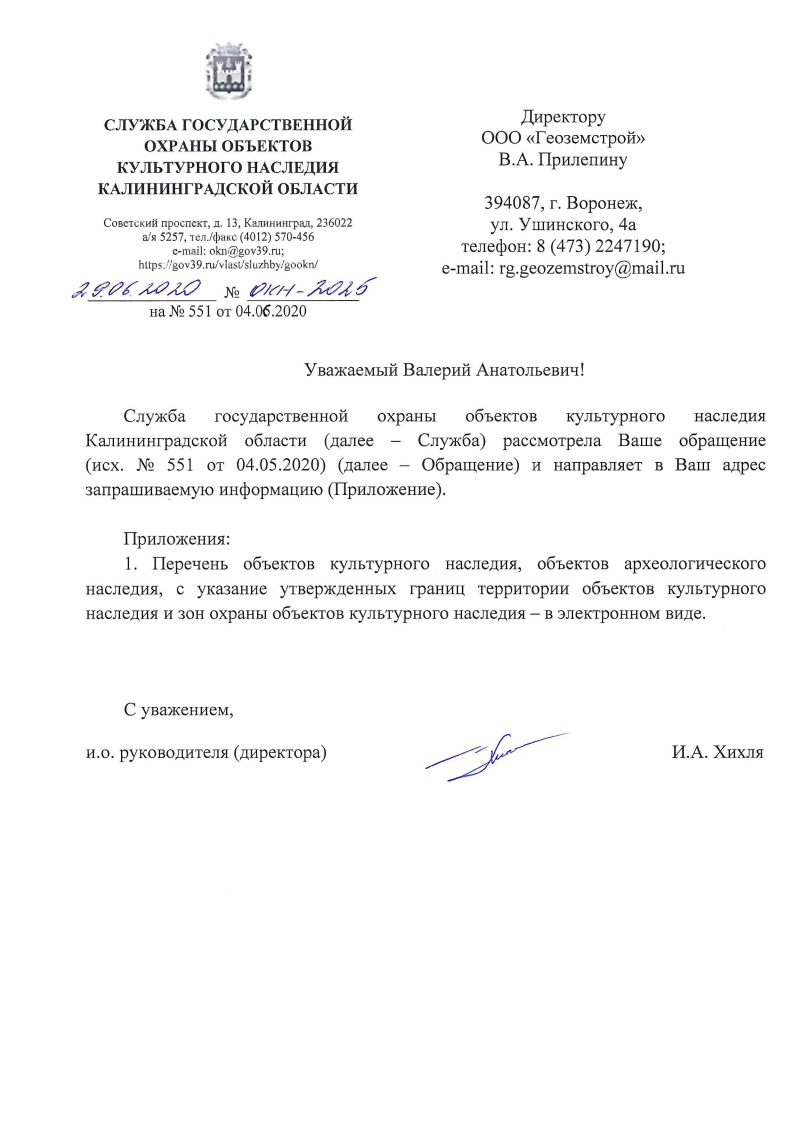 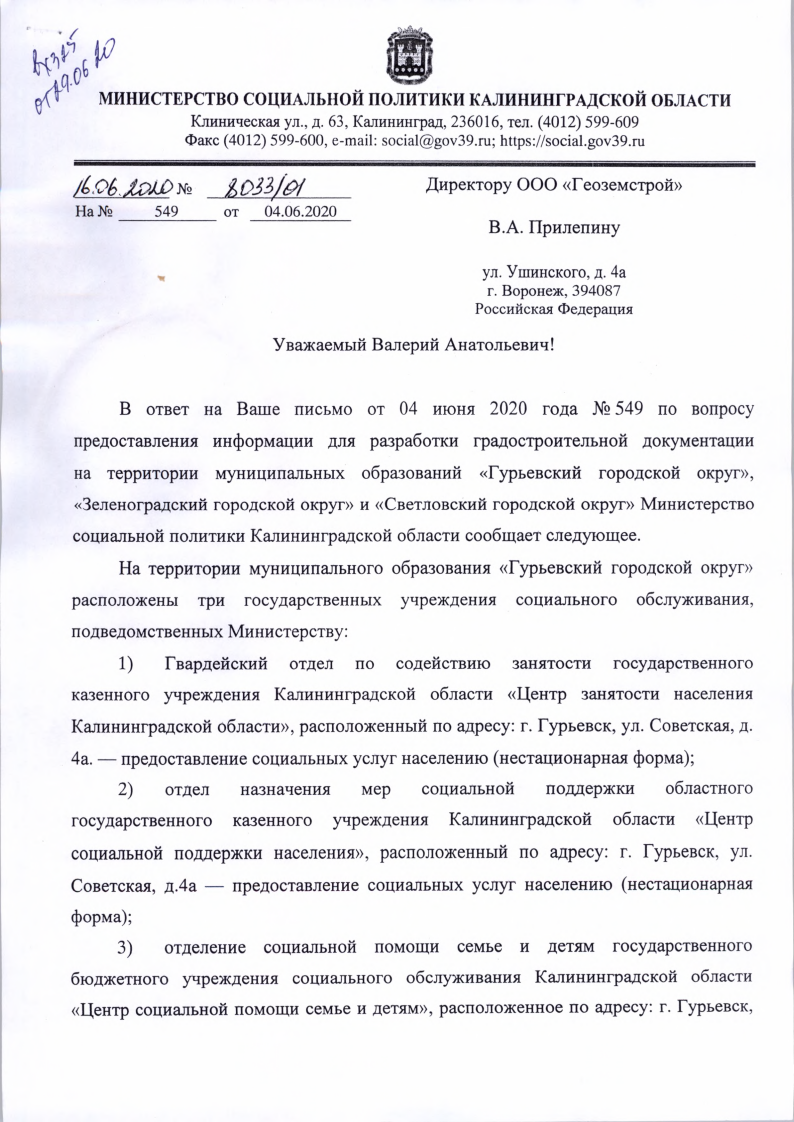 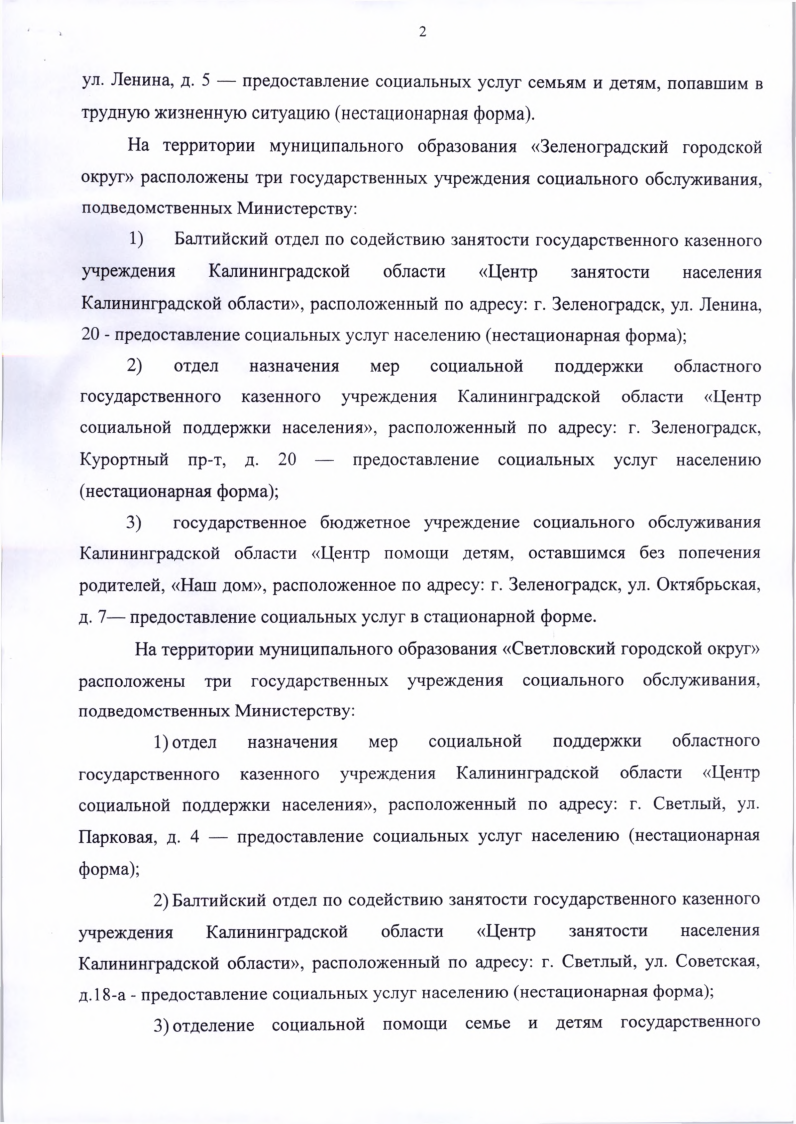 ДолжностьФамилия, инициалыДиректор ООО «ГЕОЗЕМСТРОЙ»Прилепин В. А. Юрист-консультЖужукин В. В. Начальник отдела градостроительства и архитектурыПоздоровкина Н. В. Инженер проектаПономарева О. А. АрхитекторГолозубова Е. А.АрхитекторПрилепина А. В.АрхитекторСаенко Н. А.Ведущий специалист отдела картографииКрючкова Ю. А. Инженер-проектировщикКострюкова В. К. Инженер-проектировщикЛахина Л. Б. Инженер-проектировщикСотникова Е. В. Инженер-проектировщикКарауш В. Е.Федерального значенияФедерального значенияФедерального значенияФедерального значенияФедерального значенияФедерального значенияФедерального значенияОбъекты археологического наследияОбъекты археологического наследияОбъекты археологического наследияОбъекты археологического наследияОбъекты археологического наследияОбъекты археологического наследияОбъекты археологического наследияЗеленоградский городской округЗеленоградский городской округЗеленоградский городской округЗеленоградский городской округЗеленоградский городской округЗеленоградский городской округЗеленоградский городской округ11Безымянка, селище-IХV-ХVIIIвв.в 0,2 км к северо-западу от посёлок Безымянка Муромского с/сПостановление главы администрации Калининградской области от 25.10.1991 г. № 1712Безымянка, селище-2I тыс. н.э.в 0,25 км к западу от посёлок Безымянка Муромского с/сПостановление главы администрации Калининградской области от 25.10.1991 г. № 1713Два городища первой половины первого тысячелетия н.э. и начала второго тысячелетия н.э.в 2 км севернее села БерезникиПостановление Совета Министров РСФСР от 30.08.1960 г. № 132714Городище первой половины первого тысячелетия н.э.в 800 м восточнее села БогатоеПостановление Совета Министров РСФСР от 30.08.1960 г. № 132715Ветрово, селищеХII-ХIII вв.0,62 км к северу от бывшего посёлок Ветрово Муромского с/сПостановление главы администрации Калининградской области от 25.10.1991 г. № 1716Ветрово, городище ХI-ХIII вв.в 0,8 км к северо-западу от посёлок ВетровоРешение исполнительного комитета Калининградского областного Совета народных депутатов от 16.10.1981 г. № 262 17Вишнево, селище-IХ-Х IV вв.Западная окраина посёлок ВишневоПостановление главы администрации Калининградской области от 25.10.1991 г. № 1718Вишнево, селище-2ХII-Х IV вв.0,4 км к югу от посёлок ВишневоПостановление главы администрации Калининградской области от 25.10.1991 г. № 1719Вишнево, курганХ-ХI вв.в 1 км к югу посёлок ВишневоРешение исполнительного комитета Калининградского областного Совета народных депутатов от 16.10.1981 г. № 26220Горбатово, городищеI тыс. до н.э.в 1,7 км к северо-востоку от посёлок ГрачевкаРешение исполнительного комитета Калининградского областного Совета народных депутатов от 16.10.1981 г. № 26221Городище и селище первой половины первого тысячелетия н.э.в 1 км севернее села ГрачевкиПостановление Совета Министров РСФСР от 30.08.1960 г. № 132722Комплекс памятников:Дружное, городищеI пол. I тыс. н.э. VI-VII вв.в 1 км к юго-западу от посёлок ДружноеРешение исполнительного комитета Калининградского областного Совета народных депутатов от 16.10.1981 г. № 26223Урочище Дубки, стоянкаЭпоха бронзывосточная опушка урочища Дубки, на территории Вишневского с/сПостановление главы администрации Калининградской области от 25.10.1991 г. № 1724Урочище Дубки, грунтовый могильникРаннее средневековьеу северной оконечности урочища ДубкиПостановление главы администрации Калининградской области от 25.10.1991 г. № 1725Урочище Дубки, ритуальный комплексок. Х векюго-восточная часть урочища ДубкиПостановление главы администрации Калининградской области от 25.10.1991 г. № 1726Комплекс памятников:Жуковское I, городищеIХ-ХIII вв.в 1,5 км к западу от посёлок Жуковское
в границах МО "Город Калининград"Решение исполнительного комитета Калининградского областного Совета народных депутатов от 16.10.1981 г. № 26227Жуковское-II, селищеДатировка не яснав 1,7 км к западу от посёлок Жуковское
в границах МО "Город Калининград"Решение исполнительного комитета Калининградского областного Совета народных депутатов от 16.10.1981 г. № 26228Заостровье, курганный могильникЭпоха бронзыв 0,6 км к юго-востоку от посёлок ЗаостровьеРешение исполнительного комитета Калининградского областного Совета народных депутатов от 16.10.1981 г. № 262Приказ от 2020.06.01 № 151Археология29Клинцовка, грунтовый могильник IХI векв 0,15 км к северу от западной окраины посёлок КлинцовкаРешение исполнительного комитета Калининградского областного Совета народных депутатов от 16.10.1981 г. № 26230Кудринка, городищеЭпоха средневековьяна юго-западной окраине посёлок КудринкаРешение исполнительного комитета Калининградского областного Совета народных депутатов от 16.10.1981 г. № 26231Городище второй половины первого тысячелетия н.э.в 1,5 км юго-восточнее села КумачевоПостановление Совета Министров РСФСР от 30.08.1960 г. № 132732Заостровье, городище-IЖелезный векв 1,4 км к востоку от ж/д станции ЗаостровьеПостановление главы администрации Калининградской области от 25.10.1991 г. № 1733Заостровье, городище-2Железный векв 0,6 км к юго-востоку от станции ЗаостровьеПостановление главы администрации Калининградской области от 25.10.1991 г. № 1734Заостровье, курганный могильник-2Эпоха бронзыв 0,5 км к юго-востоку от посёлок ЗаостровьеПостановление главы администрации Калининградской области от 25.10.1991 г. № 17Приказ от 2020.06.01 № 152Археология35Заостровье, курган-IЭпоха бронзыв 0,3 км к западу от разьезда ЗаостровьеПостановление главы администрации Калининградской области от 25.10.1991 г. № 1736Урочище Затон, замокХVI-ХVIII вв.к северо-западу от урочища ЗатонПостановление главы администрации Калининградской области от 25.10.1991 г. № 1737Урочище Затон, курганный могильникХ-ХI вв. в 5 км к востоку от город Зеленоградска, в урочище ЗатонПостановление главы администрации Калининградской области от 25.10.1991 г. № 1738Коврово, грунтовый могильник-III-ХIII вв.в 0,2 км к востоку от посёлок КовровоПостановление главы администрации Калининградской области от 25.10.1991 г. № 1739Коврово, грунтовый могильник-2Датировка не яснав 0,3 км к востоку от скотного двора в посёлок КовровоПостановление главы администрации Калининградской области от 25.10.1991 г. № 1740Коврово, грунтовый могильник-3
DollkeimV-ХII векв 0,4 км к западу от южных выселок посёлок КовровоПостановление главы администрации Калининградской области от 25.10.1991 г. № 1741Котельниково, городищеХIII векв 0,5 км к юго-западу от посёлок Котельниково Переславского с/сПостановление главы администрации Калининградской области от 25.10.1991 г. № 1742Комплекс памятников:Куликово, городищеIХ-ХIII вв.в 2 км к юго-востоку от посёлок КуликовоРешение исполнительного комитета Калининградского областного Совета народных депутатов от 16.10.1981 г. № 26243Куликово, грунтовый могильникконец I тыс. н.э.в 2 км к юго-востоку отпосёлок КуликовоРешение исполнительного комитета Калининградского областного Совета народных депутатов от 16.10.1981 г. № 26244Кострово, селищеПозднеязычное времяв 0,7 км к юго-востоку от посёлок КостровоРешение исполнительного комитета Калининградского областного Совета народных депутатов от 16.10.1981 г. № 26245Куликово, селище-IХI-ХIV вв.в 2 км к югу от посёлок Куликово Романовского с/сПостановление главы администрации Калининградской области от 25.10.1991 г. № 1746Куликово, селище-2Х векв 1 км к юго-востоку от посёлок Куликово Романовского с/сПостановление главы администрации Калининградской области от 25.10.1991 г. № 17Приказ от 2020.06.01 № 153Археология47Куликово, селище-3Жел. векв 0,7 км к северу от посёлок Куликово Романовского с/сПостановление главы администрации Калининградской области от 25.10.1991 г. № 1748Куликово, грунтовый могильник-2ХII-ХIII вв.в 0,75 км к юго-западу от посёлок Куликово Романовского с/сПостановление главы администрации Калининградской области от 25.10.1991 г. № 1749Логвиново, городище-2I тыс.н.э., ХIII векв 0,5 км к юго-востоку от посёлок Логвиново Переславского с/сПостановление главы администрации Калининградской области от 25.10.1991 г. № 1750Комплекс памятников:Логвиново I, городищеПозднеязычное времяна северо-западной окраине посёлок ЛогвиновоРешение исполнительного комитета Калининградского областного Совета народных депутатов от 16.10.1981 г. № 26251Логвиново II, селищеПозднеязычное времяс напольной стороны городища Логвиново IРешение исполнительного комитета Калининградского областного Совета народных депутатов от 16.10.1981 г. № 26252Комплекс памятников:Лунино, городищеЖелезный векв 0,7 км к востоку и северо-востоку от посёлок ЛуниноРешение исполнительного комитета Калининградского областного Совета народных депутатов от 16.10.1981 г. № 26253Лунино, селищеIХ-ХIII вв.в 0,1 км к северо-востоку от городища и в 0,8 км от посёлок ЛуниноРешение исполнительного комитета Калининградского областного Совета народных депутатов от 16.10.1981 г. № 26254Медведево, городищеХII- ХIII вв.в 2 км к востоку от посёлок МедведевоРешение исполнительного комитета Калининградского областного Совета народных депутатов от 16.10.1981 г. № 26255Мельниково, селищев 2 км к востоку от посёлок Медведевосеверо-западная часть посёлок МельниковоРешение исполнительного комитета Калининградского областного Совета народных депутатов от 16.10.1981 г. № 26256Комплекс памятников:Моховое, курганный могильникIХ-ХI вв.в 0,8 км к северо-востоку от посёлок МоховоеРешение исполнительного комитета Калининградского областного Совета народных депутатов от 16.10.1981 г. № 26257Моховое, поселениеХ вексеверная окраина посёлок МоховоеРешение исполнительного комитета Калининградского областного Совета народных депутатов от 16.10.1981 г. № 26258Моховое, грунтовый могильникКонец I и начало II тыс. н.э.северо-западная окраина посёлок МоховоеРешение исполнительного комитета Калининградского областного Совета народных депутатов от 16.10.1981 г. № 26259Нива, городищеIХ-ХIII вв.в 3 км к юго-западу от посёлок НиваРешение исполнительного комитета Калининградского областного Совета народных депутатов от 16.10.1981 г. № 26260Комплекс памятников:Окунево I, городищеНачало н.э.в 1,5 км к северу от посёлок ОкуневоРешение исполнительного комитета Калининградского областного Совета народных депутатов от 16.10.1981 г. № 26261Окунево II, грунтовый могильникНачало н.э.в 0,3 км к северу от посёлок ОкуневоРешение исполнительного комитета Калининградского областного Совета народных депутатов от 16.10.1981 г. № 26262Покровское, грунтовый могильникV-VIвв. н.э.в 1,3 км к юго-западу от посёлок ПокровскоеРешение исполнительного комитета Калининградского областного Совета народных депутатов от 16.10.1981 г. № 26263Муромское, грунтовый могильникХI-ХIII вв.на северо-западной окраине посёлок МуромскоеПостановление главы администрации Калининградской области от 25.10.1991 г. № 1764Окунево, грунтовый могильник-2Предварительная датировка -  начало II тыс. н.э.в 0,4 км к югу от бывшего населенного пункта Окунево Поваровского с/с, в 1,1 км к западу от посёлок ПоваровкаПостановление главы администрации Калининградской области от 25.10.1991 г. № 1765Окунево, грунтовый могильник -3конец I - начало II тыс. н.э.в 0,35 км к западу от дороги Окунево – ПоваровкаПостановление главы администрации Калининградской области от 25.10.1991 г. № 1766Окунево-Поваровка, грунтовый могильникI-е – начало II –го тыс. н.эв 1 км к юго-западу от посёлок ПоваровкаПостановление главы администрации Калининградской области от 25.10.1991 г. № 1767Комплекс памятников: Прибой, курганЭпоха бронзыв 1 км к юго-западу от посёлок ПрибойРешение исполнительного комитета Калининградского областного Совета народных депутатов от 16.10.1981 г. № 26268Прибой, поселениеЭпоха неолита, бронзыв 2 км к юго-западу от посёлок ПрибойРешение исполнительного комитета Калининградского областного Совета народных депутатов от 16.10.1981 г. № 26269Комплекс памятников: Русское I, городищеIII-V вв. н.э.в 0,25 км к востоку от посёлок РусскоеРешение исполнительного комитета Калининградского областного Совета народных депутатов от 16.10.1981 г. № 26270Русское II, городищеПозднеязычное времяв 2 км к северу от посёлок РусскоеРешение исполнительного комитета Калининградского областного Совета народных депутатов от 16.10.1981 г. № 26271Русское, селищеIII-V вв. н.э.в 0,05 км югу от городища Русское IРешение исполнительного комитета Калининградского областного Совета народных депутатов от 16.10.1981 г. № 26272Родники, городищеЖелезный век, ХIII векв 2,25 км к югу-юго-западу от посёлок Родники Вишневского с/советаПостановление главы администрации Калининградской области от 25.10.1991 г. № 1773Два городища первой половины первого тысячелетия н.э.- «Городище Дивенс (Романово 2)Калининградская область, Зеленоградский район, поселок Романово (1600 м к северу от центральной площади посёлок Романово, на левом берегу р. Забава, на трассе ВЛ 159 110 КвПостановление Совета Министров РСФСР от 30.08.1960 г. № 1327Постановление Правительства Калининградской области от 30.05.2013 г. № 36774Романово, городище-2Х-ХIII вв.в 1 км к северу от посёлок РомановоПостановление главы администрации Калининградской области от 25.10.1991 г. № 1775Остров Рыбачий, городищеХ-ХV вв.северо-восточная оконечность острова Рыбачий, у впадения р. Тростянки в Куршский заливПостановление главы администрации Калининградской области от 25.10.1991 г. № 1776Сиренево, городищеХIII-IХ, Х-ХI вв.1,5 км к юго-западу от посёлок Сиренево Муромского с/сПостановление главы администрации Калининградской области от 25.10.1991 г. № 1777Сокольники, грунтовый могильникХI-ХIII вв.в 0,7 км к северо-западу от посёлок Сокольники Вишневского с/с Постановление главы администрации Калининградской области от 25.10.1991 г. № 1778Сосновка, городищеДатировка не яснав 0,4 км к югу-юго-западу от южной окраины посёлок Сосновка Муромского с/сПостановление главы администрации Калининградской области от 25.10.1991 г. № 1779Хёлле, городище-IХI-ХIII вв. в 6 км к востоку от город Пионерского, в 0,25 км к югу от устья р. ЗабавыПостановление главы администрации Калининградской области от 25.10.1991 г. № 1780Хёлле, городище-2IХ-ХI вв. в 6 км к востоку от город Пионерского, в 0,26 км к югу от устья р. ЗабавыПостановление главы администрации Калининградской области от 25.10.1991 г. № 1781Хёлле, курганIХ-ХI вв. в 6 км к востоку от город ПионерскогоПостановление главы администрации Калининградской области от 25.10.1991 г. № 17Приказ от 2020.06.01 № 154Археология82Ярославское, городищеХ- ХIII вв.в 1 км к востоку от посёлок ЯрославскоеПостановление главы администрации Калининградской области от 25.10.1991 г. № 17Регионального значенияРегионального значенияРегионального значенияРегионального значенияРегионального значенияРегионального значенияРегионального значенияЗеленоградский городской округЗеленоградский городской округЗеленоградский городской округЗеленоградский городской округЗеленоградский городской округЗеленоградский городской округЗеленоградский городской округ106Вилла Крелльначало XX векагород Зеленоградск, улица Ленина, 6 Постановление № 132Постановление от 06.06.2013 №386 (схема №120; № 360)Постановление от 06.06.2013 №386 (схема №120; № 360)107Кирха1894 годгород Зеленоградск, улица Московская, 40аПостановление № 132Постановление от 06.06.2013 №386 (схема №116; № 288)Постановление от 06.06.2013 №386 (схема №116; № 288)108Кирха1390 годпосёлок КумачевоПостановление № 132Постановление от 06.06.2013 №386 (схема №117; № 289)Постановление от 06.06.2013 №386 (схема №117; № 289)109Руины кирхиХIII векпосёлок ЛогвиноПостановление № 132Постановление от 06.06.2013 №386 (схема №126; № 366)Постановление от 06.06.2013 №386 (схема №126; № 366)110Руины кирхи1354 годпосёлок Мельниково, улица ЦентральнаяПостановление № 132Постановление от 06.06.2013 №386 (схема №121; № 361)Постановление от 06.06.2013 №386 (схема №121; № 361)111Кирха1354 годпосёлок Муромское, улица Каштановая Постановление № 132Постановление от 06.06.2013 №386 (схема №122; № 362)Постановление от 06.06.2013 №386 (схема №122; № 362)112КирхаХIV векпосёлок Романово, улица Комсомольская Постановление № 132Постановление от 06.06.2013 №386 (схема №123; № 363)Постановление от 06.06.2013 №386 (схема №123; № 363)113Руины кирхи1270 годпосёлок Русское, улица Победы Постановление № 132Постановление от 06.06.2013 №386 (схема №125; № 365)Постановление от 06.06.2013 №386 (схема №125; № 365)114Могила И. Тинеманна, орнитолога (1863-1938 гг.) (мрамор)1938 годпосёлок РыбачийПостановление № 132Постановление от 06.06.2013 №386 (схема №118; № 291)Постановление от 06.06.2013 №386 (схема №118; № 291)115Могила Ф. Эфа, инженера (1828-1904 гг.) (мрамор)1904 годпосёлок РыбачийПостановление № 132Постановление от 06.06.2013 №386 (схема №119; № 292)116Кирха (архитектор А. Штюлер)1873 годпосёлок Рыбачий, улица Гагарина, 3Постановление № 132Постановление от 06.06.2013 №386 (схема №118; № 290)Постановление от 06.06.2013 №386 (схема №118; № 290)117Выставочный павильон Музея орнитологической станции1932 годпосёлок Рыбачий, улица Гагарина, 7аПриказ Службы от 22.04.2016 года № 104Приказ от 22.04.2016 № 104118КирхаХIV векпосёлок Сальское, улица СадоваяПостановление № 132Постановление от 06.06.2013 №386 (схема №124; № 364)Постановление от 06.06.2013 №386 (схема №124; № 364)Местного (муниципального) значенияМестного (муниципального) значенияМестного (муниципального) значенияМестного (муниципального) значенияМестного (муниципального) значенияМестного (муниципального) значенияМестного (муниципального) значенияЗеленоградский городской округЗеленоградский городской округЗеленоградский городской округЗеленоградский городской округЗеленоградский городской округЗеленоградский городской округЗеленоградский городской округ141Дом жилой с встроенными торговыми помещенияминачало ХХ векагород Зеленоградск, проспект Курортный, 6Приказ Службы от 18.10.2016 № 272Приказ от 18.10.2016 № 272142Здание пансионата с встроенными торговыми помещенияминачало ХХ векагород Зеленоградск, проспект Курортный, 8 – улица Володарского, 1Приказ Службы от 10.10.2016 № 262Приказ от 10.10.2016 № 262143Здание гостиницыначало ХХ векагород Зеленоградск, проспект Курортный, 25Приказ Службы от 10.10.2016 № 261Приказ от 10.10.2016 № 261144Здание гостиницы1843 годгород Зеленоградск, проспект Курортный, 16Постановление № 132Приказ от 2019.06.03 № 160Постановление от 2019.10.08 № 680145Здание торгового доманачало XX векагород Зеленоградск, проспект Курортный, 18Постановление № 132Приказ от 02.03.2017 № 72146Дом жилой с магазиномначало XX векагород Зеленоградск, проспект Курортный, 19Постановление № 132Приказ от 2018.09.10 № 259147Дом доходный конец ХIХ векагород Зеленоградск, проспект Курортный, 20Приказ от 22.11.2016 № 332Приказ от 2018.09.10 № 257148Дом жилой с аптекойначало XX векагород Зеленоградск, проспект Курортный, 27Постановление № 132Приказ от 2019.05.20 № 127149Здание почтамтаначало XX векагород Зеленоградск, проспект Курортный, 29Постановление № 132Приказ от 2019.05.20 № 129150Здание отеля «Балтийское море»конец ХIХ векагород Зеленоградск, улица Ленина, 1Постановление № 132Приказ от 2019.05.21 № 136151Дом жилойначало XX векагород Зеленоградск, улица Ленина, 4Постановление № 132152Здание больницы 1904 годгород Зеленоградск, улица Лермонтова, 3Приказ Службы от 10.10.2016 № 260Приказ от 10.10.2016 № 260
Приказ от 22.11.2016 № 304 - изменения в приказ № 260153Здание больницы1904 годгород Зеленоградск, улица Лермонтова, 4Приказ Службы от 10.10.2016 № 259Приказ от 10.10.2016 № 259
Приказ от 22.11.2016 № 303 - изменения в приказ № 259154Капелла 1903-1904 годыгород Зеленоградск, улица Московская, 13а 
в реестре 13бПостановление № 132155Здание пансионатаначало ХХ векагород Зеленоградск, улица Московская, 19Приказ Службы от 10.10.2016 № 258Приказ от 10.10.2016 № 258156Вилла «Вальдфриден» начало ХХ векагород Зеленоградск, улица Московская, 44Приказ Службы от 10.10.2016 № 257Приказ от 10.10.2016 № 257
Приказ от 22.11.2016 № 302 - изменения в приказ № 257157Здание пансионата начало ХХ векагород Зеленоградск, улица Московская, 45Приказ Службы от 10.10.2016 № 256Приказ от 10.10.2016 № 256
Приказ от 22.11.2016 № 301 - изменения в приказ № 256158Вилла «Виктория»начало ХХ векагород Зеленоградск, улица Московская, 48Приказ Службы от 10.10.2016 № 255Приказ от 10.10.2016 № 255
Приказ от 22.11.2016 № 300 - изменения в приказ № 255159Мемориальный комплекс на братской могиле советских воинов, погибших при взятии города Кранца в феврале 1945 года 1950 год город Зеленоградск, улица Московская, 51 Постановление № 132160Дом пастораначало XX векагород Зеленоградск, улица Октябрьская, 6Постановление № 132161Здание отеля «Восточная Пруссия»1906 годгород Зеленоградск, улица Пограничная, 1Постановление № 132Приказ от 2018.05.03 № 099162Здание администрации курортаначало XX векагород Зеленоградск, улица Пугачева, 1Постановление № 132Приказ от 2019.06.03 № 161Постановление от 2019.07.10 № 476163Башня водонапорная 1905 годгород Зеленоградск, улица Саратовская, 2аПостановление № 132164Здание школы1892 годгород Зеленоградск, улица Тургенева, 5Б
адрес изменен приказом от 2018.05.16 № 115Постановление № 132Приказ от 2019.05.23 № 150165Братская могила советских воинов, погибших в марте 1945 года 1956 год посёлок Колосовка, территория исправительного учреждения Постановление № 132166Парк «Морозовка» конец XIX века посёлок Морозовка Постановление № 132167Братская могила советских воинов, погибших в феврале 1945 года (архитектор А.В. Марков, И.А. Ефимова) 1951 год посёлок Муромское Постановление № 132Приказ от 2019.04.04 № 080 168Памятник жителям поселка, погибшим в годы Первой мировой войны 1914 - 1918 годыпервая четверть ХХ векапосёлок Муромское, улица Каштановая Постановление № 132169Мемориальный комплекс на братской могиле советских воинов, погибших в феврале 1945 года (архитектор Л.И. Лобус, скульптор А.Г. Ивашин, М.В. Нечаев, Е.Е. Козлов) 1985 год посёлок Переславское Постановление № 132170Мемориальный комплекс на братской могиле советских воинов, погибших в марте 1945 года (архитектор В.Г. Еремеев) 1982 год посёлок Романово Постановление № 132171Памятник погибшим в годы Первой мировой войны 1914-1918 гг.первая четверть ХХ векапосёлок Романово, улица Комсомольская Постановление № 132172Братская могила советских воинов, погибших в марте 1945 года 1950 год посёлок Рощино Постановление № 132173Дом усадебный1854 годпосёлок Рощино, улица Береговая Постановление № 132174Мемориальный комплекс на братской могиле советских воинов, погибших в феврале 1945 года (архитектор А.В. Марков, художник В.Ф. Боровской)1982 год посёлок Русское, улица Победы Постановление № 132175Дом, в котором жил орнитолог И. Тинеманнначало ХХ векапосёлок Рыбачий, улица Победы, 34Приказ от 22.11.2016 № 333176Здание первого института паразитологииначало ХХ векапосёлок Рыбачий, улица Пограничная, 2Приказ от 22.11.2016 № 334Приказ от 27.06.2017 № 163177Парк «Сосновка» конец XIX века посёлок Сосновка, улица Школьная, 3Постановление № 132178Дом усадебный1921 годпосёлок Сосновка, улица Школьная, 3 Постановление № 132